ДОДАТОК 1КВАЛІФІКАЦІЙНІ КРИТЕРІЇ ТА ПЕРЕЛІК ДОКУМЕНТІВ, ЯКІ ВИМАГАЮТЬСЯ ДЛЯ ПІДТВЕРДЖЕННЯ ВІДПОВІДНОСТІ ТЕНДЕРНОЇ ПРОПОЗИЦІЇ УЧАСНИКА КВАЛІФІКАЦІЙНИМ КРИТЕРІЯМРозділ I. Для підтвердження відповідності кваліфікаційним критеріям, встановленим згідно ст. 16 Закону Учасник повинен подати через електронний майданчик у Cистему у складі своєї пропозиції шляхом завантаження файлів у форматах доступних для відображення таких електронних документів (наприклад: *.doc, *.docx, *.pdf, *.jpg, *.jpeg), визначених у Таблиці 1 Додатку 1, а саме:Таблиця 1Розділ II. Особливі умови підтвердження кваліфікаційних критеріївУ разі якщо учасником є організація (підприємство), що є неприбутковою у розумінні вимог Податкового кодексу України, такий учасник не зобов’язаний надавати інформацію та документи, які вимагаються у таблиці 1 розділу I Додатку 1 тендерної документації. З метою підтвердження вимог законодавства та умов тендерної документації таким учасником у складі тендерної пропозиції надається:копії документів фінансової звітності (або консолідованої фінансової звітності) за останній звітній квартал;інформація із зазначенням дати та номеру рішення про включення такої неприбуткової організації до Реєстру неприбуткових установ та організацій;Розділ III. У разі участі об’єднання учасників підтвердження відповідності кваліфікаційним критеріям здійснюється з урахуванням узагальнених об’єднаних показників кожного учасника такого об’єднання на підставі наданої об’єднанням (консолідацією) інформації у тій формі та спосіб, який передбачений розділом I Додатку 1 тендерної документації.ПРИМІТКИ: 1 - завірення інформації підписом уповноваженої особи із накладанням відбитку печатки не є обов’язковим, в тому випадку, якщо вона надана у формі електронного документа через електронну систему закупівель із накладанням КЕП або УЕП уповноваженої особи учасника.Замовник надає наступне визначення поняттю «аналогічний договір»*: «Аналогічним  договором в розумінні Документації є договір із взятими на себе зобов'язаннями Учасником за предметом закупівлі, аналогічного предмету закупівлі що визначений даною Документацією, тобто подібного або відмінного товару, схожого у цілому за певними властивостями, ознаками або відношеннями тощо».* довідково: визначено виходячи поняття «аналогія» з -  Анало́гія (грец.Αναλογια – відповідність) – подібність, схожість у цілому відмінних предметів, явищ за певними властивостями, ознаками або відношеннями тощо. ДОДАТОК 2УМОВИ ТА ПОРЯДОК НАДАННЯ ІНФОРМАЦІЇ, ЯКІ НАДАЮТЬСЯ УЧАСНИКОМ ТА ПЕРЕВІРЯЮТЬСЯ ЗАМОВНИКОМЗ МЕТОЮ ПІДТВЕРДЖЕННЯ ІНФОРМАЦІЇ ПРО ВІДСУТНІСТЬ ПІДСТАВ УСТАНОВЛЕНИХ СТАТТЕЮ 17 ЗАКОНУРозділ I. Умови надання учасником інформації про відсутність підстав для відмови 1. Учасник процедури закупівлі підтверджує відсутність підстав, зазначених в абзаці першому цього пункту, шляхом самостійного декларування відсутності таких підстав в електронній системі закупівель під час подання тендерної пропозиції.2. Замовник не вимагає від учасника процедури закупівлі під час подання тендерної пропозиції в електронній системі закупівель будь-яких документів, що підтверджують відсутність підстав, визначених в абзаці першому цього пункту, крім самостійного декларування відсутності таких підстав учасником процедури закупівлі відповідно до абзацу четвертого цього пункту.3. Замовником можуть виявлятись та фіксуватись факти, які достовірно підтверджуватимуть умови, передбачені пунктами 1 та 7 частиною 1 статті 17 Закону, які, в свою чергу, можуть призвести до відхилення пропозиції(й) учасника(ів).4. З метою перевірки інформації про відсутність або наявність підстав, визначених статтею 17, та відповідності наданої учасником інформації при проведенні розгляду пропозицій перевіряється інформація, що визначена вимогами статті 17 Закону, згідно до переліку відкритих єдиних Державних реєстрів, доступ до яких є вільним та не є обмеженим на момент оприлюднення оголошення про проведення відкритих торгів, із застосуванням умов передбачених другим абзацом частини п’ятнадцять статті 29 Закону.Розділ II. Залучення інших суб’єктів господарювання в якості субпідрядників (або співвиконавців) та перевірка наданої інформаціїУ разі коли учасник процедури закупівлі має намір залучити інших суб’єктів господарювання як субпідрядників/ співвиконавців в обсязі не менше ніж 20 відсотків вартості договору про закупівлю у випадку закупівлі робіт або послуг для підтвердження його відповідності кваліфікаційним критеріям відповідно до частини третьої статті 16 Закону, замовник перевіряє таких суб’єктів господарювання на відсутність підстав (у разі застосування до учасника процедури закупівлі), визначених у частині першій статті 17 Закону (крім пункту 13 частини першої статті 17 Закону).Замовник перевіряє суб’єктів господарювання, яких учасник процедури закупівлі має намір залучити як субпідрядників/ співвиконавців в обсязі не менше ніж 20 відсотків вартості договору про закупівлю у випадку закупівлі робіт або послуг, на відсутність підстав (у разі застосування до учасника процедури закупівлі), визначених у частині першій статті 17 Закону (крім пункту 13 частини першої статті 17 Закону).Розділ III. Умови надання інформації від об’єднання учасниківУ разі участі об’єднання учасників, у пропозиції надається інформація про усіх суб’єктів господарювання, які є в складі об’єднання учасників, у вигляді консолідованої інформації, яка вимагається пунктом 1 Таблиці 1 розділу I Додатку 2 тендерної документації.ДОДАТОК 3Розділ І. ВИМОГИ, ВСТАНОВЛЕНІ ЗАМОВНИКОМ ТА ІНФОРМАЦІЯ ПРО СПОСІБ ПІДТВЕРДЖЕННЯ ВІДПОВІДНОСТІ УЧАСНИКІВ ВСТАНОВЛЕНИМ КРИТЕРІЯМ ТА ВИМОГАМ ЗГІДНО ІЗ ЗАКОНОДАВСТВОМ, ЯКІ НАДАЮТЬСЯ УЧАСНИКОМ В ЕЛЕКТРОННОМУ ВИГЛЯДІ ПРИ ПОДАННІ ПРОПОЗИЦІЇ ЧЕРЕЗ СИСТЕМУ 1. Замовником не здійснюються публічні закупівлі товарів, робіт і послуг у юридичних осіб –резидентів Російської Федерації/Республіки Білорусь державної форми власності, юридичних осіб, створених та/або зареєстрованих відповідно до законодавства Російської Федерації/Республіки Білорусь, та юридичних осіб, кінцевими бенефіціарними власниками (власниками) яких є резиденти Російської Федерації/Республіки Білорусь, та/або у фізичних осіб (фізичних осіб-підприємців) – резидентів Російської Федерації/Республіки Білорусь, а також публічні закупівлі в інших суб’єктів господарювання, що здійснюють продаж товарів, робіт і послуг походженням з Російської Федерації/Республіки Білорусь, за винятком товарів, робіт і послуг, необхідних для ремонту та обслуговування товарів, придбаних до набрання чинності цією постановою. 2. Для підтвердження інформації про учасника згідно до встановлених вимог замовника, визначених у Таблиці 1 Додатку 3, Учасник повинен подати у складі своєї пропозиції  документи та інформацію шляхом завантаження файлів у форматах доступних для їх відображення. Наприклад, копії документів надаються у одному із наступних форматів - *.pdf, *.jpg, *.jpeg), інформація, яка не є документом, надається у одному із наступних форматів - *.doc, *.docx, *.pdf, *.jpg, *.jpeg).Таблиця 1ДОКУМЕНТИ, ЯКІ ЗОБОВ’ЯЗАНИЙ НАДАТИ ПЕРЕМОЖЕЦЬ ПРОЦЕДУРИ ЗАКУПІВЛІ Розділ ІІ. Для підтвердження згідно із законодавством відсутності підстав,  передбачених пунктами 3, 5, 6 і 12 частини першої та частиною другою статті 17 Закону1. Переможець процедури закупівлі у строк, що не перевищує чотири дні з дати оприлюднення в електронній системі закупівель повідомлення про намір укласти договір про закупівлю, повинен надати замовнику шляхом оприлюднення в електронній системі закупівель документи, що підтверджують відсутність підстав, визначених пунктами 3, 5, 6 і 12 частини першої та частиною другою статті 17 Закону, а саме:Розділ ІІІ. Для укладання договору про закупівлюЗ метою забезпечення відсутності підстав для відмови від підписання договору та відхилення тендерної пропозиції учасника-переможця у зв’язку з відмовою від підписання договору про закупівлю відповідно до вимог тендерної документації або укладення договору про закупівлю, що визначено другим абзацом пункту 3 частини 1 статті 31 Закону, Учасник, якого визнано переможцем процедури закупівлі у строк, що не перевищує 15 (п’ятнадцяти) днів з дня прийняття рішення про намір укласти договір про закупівлю надає замовнику в паперовому вигляді, за підписом та печаткою учасника (вимога накладання відтиску печатки не стосується учасників, які здійснюють діяльність без печатки згідно з чинним законодавством або у відповідності умов порядку її використання) наступні документи у залежності від статусу учасника, а саме:1. ДЛЯ ЮРИДИЧНИХ ОСІБ (або ОБ’ЄДНАНЬ УЧАСНИКІВ):1.1. копії документів, що засвідчують повноваження та особи на підписання договору;1.2. погоджений та заповнений даними Учасника та Замовника договір із додатками (якщо наявність додатків передбачається умовами договору) у 2 (двох) примірниках (надається у повній відповідності до Додатку 4 цієї Документації, якщо замовником, не було погоджено внесення змін до проекту договору за результатом звернень від учасників, або за власною ініціативою) підписаний уповноваженою особою Учасника та завірений печаткою (у разі її наявності або у відповідності умов порядку її використання);1.3. копія(ї) ліцензії(й) / дозволу(ів) на провадження учасником відповідного виду господарської діяльності, у разі якщо отримання такого дозволу(ів) або ліцензії(й) на провадження виду діяльності, передбачене чинним законодавством або витяг з єдиного державного реєстру юридичних осіб, фізичних осіб-підприємців та громадських формувань про рішення органу ліцензування щодо наявності у суб’єкта господарювання права на провадження визначеного ним виду господарської діяльності, що підлягає ліцензуванню (або інший документ, що підтверджує право провадження визначеного ним виду господарської діяльності, що підлягає ліцензуванню. У разі якщо переможцем процедури закупівлі є об’єднання учасників, копія документу, надання якого передбачається даним пунктом, надається одним з учасників такого об’єднання учасників.2. ДЛЯ ФІЗИЧНИХ ОСІБ-ПІДПРИЄМЦІВ ТА ФІЗИЧНИХ ОСІБ:2.1. копія паспорту (для фізичних осіб)(надається копії сторінок, на яких наявна інформація);2.2. погоджений та заповнений даними Учасника та Замовника договір із додатками (якщо наявність додатків передбачається умовами договору) у 2 (двох) примірниках (надається у повній відповідності до Додатку 4 цієї Документації, якщо замовником не було погоджено внесення змін до проекту договору за результатом звернень від учасників, або за власною ініціативою) підписаний уповноваженою особою Учасника та завірений печаткою (у разі її наявності або у відповідності умов порядку її використання);2.3. копія(ї) ліцензії(й) / дозволу(ів) на провадження учасником відповідного виду господарської діяльності, у разі якщо отримання такого дозволу(ів) або ліцензії(й) на провадження виду діяльності, передбачене чинним законодавством або витяг з єдиного державного реєстру юридичних осіб, фізичних осіб-підприємців та громадських формувань про рішення органу ліцензування щодо наявності у суб’єкта господарювання права на провадження визначеного ним виду господарської діяльності, що підлягає ліцензуванню (або інший документ, що підтверджує право провадження визначеного ним виду господарської діяльності, що підлягає ліцензуванню. У разі якщо переможцем процедури закупівлі є фізична особа, вимога даного пункту не застосовується до нього.Примітки:а) усі документи, які надаються Учасником у складі тендерної пропозиції та документи, які надаються Учасником-переможцем за результатом проведеного аукціону (за винятком оригіналів виданих іншими установами або завірених нотаріально), згідно до вимог даної тендерної документації та внутрішнього порядку учасника щодо використання печатки, можуть бути завірені підписом уповноваженої особи та власною печаткою Учасника для юридичних осіб і фізичних осіб-підприємців, а для фізичних осіб – власним підписом. Вимога щодо накладання печатки на окремі документи стосується учасників, які здійснюють свою діяльність з печаткою. Учасники, які здійснюють свою господарську діяльність без використання печатки або із застосуванням кваліфікованого електронного підпису, не зобов’язані засвідчувати власноручним підписом та накладати печатку на інформацію або копії документів, які вимагаються для надання у складі тендерної пропозиції, згідно до умов цієї документації;б) документи, що не передбачені законодавством для учасників - юридичних, фізичних осіб, у тому числі фізичних осіб - підприємців, не подаються ними у складі тендерної пропозиції, а тому не можуть бути підставою для відхилення такої пропозиції;в) учасники відкритих торгів – нерезиденти для виконання вимог щодо надання документів, передбачених додатками 1, 2 та 3 тендерної документації, подають у складі своєї пропозиції, документи, передбачені законодавством держави, де вони зареєстровані з відповідними поясненнями:у разі подання аналогу документу або у разі відсутності такого документу та його аналогу, учасник-нерезидент повинен додати до тендерної пропозиції інформацію із поясненням в якому зазначається посилання на нормативно-правові акти держави, резидентом якої він є;у разі якщо законодавством держави, за місцем реєстрації учасника-нерезидента, не передбачено надання відповідних документів, учасник надає лист-роз’яснення, в якому зазначає законодавчі підстави ненадання вищезазначених документів.** У разі якщо інформація міститься у відкритих єдиних державних реєстрах, доступ до яких є вільним (перелік яких оприлюднено Уповноваженим органом) або така інформація є публічною, що оприлюднена у формі відкритих даних згідно із Законом України "Про доступ до публічної інформації" учасник надає лише інформацію із посилання на відповідний ресурс.*** У разі якщо учасник не має можливості надати документ(и), які вимагаються замовником у додатку 3 тендерної документації, він повинен надати, у довільній формі за підписом уповноваженої особи, пояснення щодо ненадання відповідної інформації з обґрунтуванням такої причини, із посиланням на діючий(і) нормативно-правовий(і) акт(и), в якому визначено умови щодо необхідності надання інформації або документів, які передбачаються для надання за умовами даної тендерної документації.ДОДАТОК 4За результатом ознайомлення та з метою надання погодження з умовами проекту договору та істотними умовами, які будуть до нього включені за результатом прийняття пропозицій Учасника, Учасник повинен подати у складі своєї пропозиції, шляхом завантаження файлу(ів) у форматах доступних для відображення такого(их) електронного(их) документа(ів) (наприклад: *.doc, *.docx, *.pdf, *.jpg, *.jpeg), з дотриманням умов проекту договору, що викладені ниже:ПРОЕКТ ДОГОВОРУпро закупівлюКомунальне некомерційне підприємство "Миргородська лікарня інтенсивного лікування" Миргородської міської ради, в особі ______________________, що діє на підставі ________________  (далі – Замовник), з однієї сторони, і ____________________________________________ (найменування Учасника-переможця), в особі _____________________________________________ (посада, прізвище, ім'я та по батькові), що діє на підставі _________________________________ (найменування документа, номер, дата та інші необхідні реквізити) (далі – Постачальник), з іншої сторони, разом - Сторони, уклали цей Договір про таке:I. ПРЕДМЕТ ДОГОВОРУ1.1. Постачальник зобов'язується у 2023 році поставити Замовникові Товар згідно коду ДК 021:2015 (CPV 2008) – 33140000-3 - Медичні матеріали, а саме – медичні матеріали: Лот №______ (зазначається номер та/або найменування лоту) (далі – товар(и)), що зазначено в специфікації, яка додається до цього Договору і є його невід'ємною частиною, а Замовник – прийняти і оплатити визначені умовами даного Договору товари.1.2. Обсяги закупівлі товарів можуть бути зменшені залежно від реального фінансування видатків Замовника. 1.3. Істотними умовами договору про закупівлю є: - предмет договору; - обсяг товарів;- якість предмета закупівлі; - порядок здійснення оплати; - ціна договору; - термін та місце постачання товарів; - права та обов'язки сторін; - відповідальність сторін.II. якість товарів2.1. Постачальник гарантує якість товару, що постачається, отримання Замовником вчасно та відповідної якості товарів згідно із законодавством та умовами договору.2.2. У разі погіршення якості товару викликати представників Учасника для виявлення  причин, складання акту для перерахунку.2.3. Постачальник повинен поставити Замовнику товар, якість якого відповідає стандартам, зазначеним у нормативних вимогах чинного законодавства. 2.4. Якщо протягом дії договору товар виявиться не якісним або таким, що не відповідає умовам цього договору, Замовник не зобов’язаний оплачувати такий товар.  III. ЦІНА ТА ЗАГАЛЬНА СУМА ДОГОВОРУ 3.1. Вартість цього Договору становить _____________________ грн. (вказати цифрами та словами), у т.ч. ПДВ* _______ (вартість Договору визначається з урахуванням розділу V «Податок на додану вартість»  Податкового кодексу України).3.2. Ціна товару кожного найменування зазначається у специфікації, яка додається до договору і яка є його невід’ємною частиною.3.3. Валютою Договору є українська гривня. 3.4. Сума цього Договору може бути зменшена за взаємною згодою обох Сторін.3.5. Сума за цього Договору включає вартість пакування (якщо таке передбачається при здійсненні постачання предмету закупівлі його складових частин або окремих частин), їх завантаження, доставки і розвантаження.IV. ПОРЯДОК ТА УМОВИ ЗДІЙСНЕННЯ ОПЛАТИ 4.1. Оплата за поставлені товари Постачальником, проводиться за фактом отримання Замовником таких товарів протягом 10 (десяти) банківських днів з моменту отримання товарів.4.2. Усі розрахунки за договором проводяться у безготівковій формі на підставі рахунків, Актів та видаткових накладних (на товар) згідно до специфікації на розрахунковий рахунок Постачальника.4.3. У разі виникнення обставин, які унеможливлюють проведення оплати Замовником протягом строку визначеного в п.4.1. Договору, Замовником може бути застосовано право на відстрочку платежу протягом _______ банківських днів з наступного дня після завершення строку визначеного в п.4.1. Договору, без права на претензію з боку Постачальника щодо несвоєчасної оплати за поставлені товари.4.4. Джерело фінансування закупівлі: __________________________.V. постачання товару(ів)5.1. Термін виконання зобов’язань за Договором: Постачальник повинен поставити товари та передати Замовнику протягом __ (__________) календарних днів з дня отримання заявки від Замовника, але в будь-якому випадку до 31.12.2023 року, а в частині розрахунків – до повного виконання своїх зобов'язань Сторонами. 5.2. Термін постачання товару(ів) може бути продовжено Сторонами за наявності об'єктивної причини та за умови продовження строку дії воєнного стану в Україні, який оголошено Указом Президента України від 24.02.2022 № 64/2022 «Про введення воєнного стану в Україні» та подовжено Указом Президента України від 14.03.2022 року № 133/2022 «Про продовження строку дії воєнного стану в Україні», Указом Президента України № 341/2022 від 17.05.2022 року «Про продовження строку дії воєнного стану в Україні», Указом Президента України № 573/2022 від 12.08.2022 року «Про продовження строку дії воєнного стану в Україні» та Указом Президента України № 757/2022 від 07.11.2022 року «Про продовження строку дії воєнного стану в Україні». 5.3. Зобов'язання Постачальника щодо поставки постачання товару(ів) вважаються виконаними у повному обсязі з моменту передачі товару у власність Замовника за адресою, визначеною у заявці Замовника.5.4. Місце постачання товару(ів): Полтавська обл., м. Миргород, вул. Гоголя, 172, або інше, що визначено в заявці.5.5. Замовник має право пред'явити претензію Постачальнику по кількості та якості товару та / або щодо строку постачання товару. 5.6. Претензія готується і подається у письмовій формі і пред'являється Постачальнику, по кількості – у день прийому-передачі товару, по якості – в будь-який момент впродовж дії даного Договору.VI. ПРАВА ТА ОБОВ'ЯЗКИ СТОРІН6.1. Замовник зобов'язаний:6.1.1. Приймати поставлені товари, у разі дотримання відповідності якісних умов предмету закупівлі Постачальником та виконання ним вимоги пункту 6.3.2 Договору. 6.1.2. Висувати претензію на отримання товарів, що є предметом закупівлі у строки та на умовах викладених у даному договорі. Претензія на отримання товарів готується у вигляді заявки. 6.1.3. Своєчасно та в повному обсязі сплачувати за поставлені товари. 6.1.4. Оприлюднює в електронній системі закупівель разом із звітом про виконання Договору про закупівлю калькуляцію собівартості товару(ів), що є предметом закупівлі. 6.2. Замовник має право:6.2.1. достроково розірвати цей Договір у разі невиконання зобов'язань Постачальником, повідомивши про це його у місячний строк; 6.2.2. контролювати постачання товару у строки, встановлені цим Договором; 6.2.3. не приймати товар(и), що є складовою предмета закупівлі, без надання від Постачальника документів, які підтверджуються якість та надання документів, щодо гарантійних зобов’язань. 6.2.4. зменшувати обсяг закупівлі товарів та загальну вартість цього Договору залежно від реального фінансування видатків. У такому разі Сторони вносять відповідні зміни до цього Договору;6.2.5. повернути рахунок Постачальнику без здійснення оплати в разі неналежного оформлення документів, зазначених у пункті 4.2 розділу IV цього Договору (відсутність печатки, підписів тощо); 6.2.6. за ініціативи Постачальника, погоджувати збільшення ціни за одиницю товару, у разі якщо підвищення ціни за одиницю має фінансове та економічне обґрунтування, та не перевищує середній рівень споживчих цін в регіоні у відповідний період.6.3. Постачальник зобов'язаний:6.3.1. забезпечити постачання товарів  у строки, встановлені цим Договором;6.3.2. забезпечити постачання товарів, якість яких відповідає умовам, установленим розділом II цього Договору.6.3.3. здійснювати заходи із захисту довкілля при виконанні зобов’язань за Договором.6.3.4. здійснювати виконання умов Договору за цінами на товари(ів), що є складовою частиною предмета даного Договору, що визначені сторонами в день отримання товару(ів).6.4. Постачальник має право:6.4.1. своєчасно та в повному обсязі отримувати плату за поставлені товари;6.4.2. на дострокове виконання зобов’язань в частині виконання своїх зобов’язань за даним Договором, у разі отримання письмового погодженням на те від Замовника;6.4.3. у разі невиконання зобов'язань Замовником Постачальник має право достроково розірвати цей Договір, повідомивши про це Замовника не пізніше ніж за 30 днів.VII. ВІДПОВІДАЛЬНІСТЬ СТОРІН 7.1. У разі невиконання або неналежного виконання своїх зобов'язань за Договором  Сторони  несуть  відповідальність, передбачену чинним законодавством та цим Договором. 7.2. У разі невиконання або несвоєчасного виконання зобов'язань при закупівлі товарів за бюджетні кошти Постачальник сплачує Замовнику штрафні санкції (неустойка, штраф, пеня) у розмірі ___ % (___________________ відсотків) від суми неотриманих товарів за кожний день затримки. 7.3. Жодна із Сторін не має право застосовувати зміни до Договору, які стосуються зміни вартості за одиницю товару в бік збільшення до відносин, що склались в період, який передував внесенню таких змін Сторонами.7.4. Жодна із Сторін не має права передавати свої права та обов’язки за цим Договором третім особам без письмової згоди на те іншої Сторони.7.5. У випадках, не передбачених цим Договором, Сторони несуть відповідальність, передбачену чинним законодавством України.VIII. ОБСТАВИНИ НЕПЕРЕБОРНОЇ СИЛИ8.1. Сторони звільняються від відповідальності за невиконання або неналежне виконання зобов'язань за цим Договором у разі виникнення обставин непереборної сили, які не існували під час укладання  Договору  та  виникли поза волею Сторін (аварія, катастрофа, стихійне лихо, епідемія, епізоотія, війна тощо). 8.2. Сторона, що не може виконувати зобов'язання за цим Договором унаслідок дії обставин непереборної сили, повинна не пізніше ніж протягом 5 днів з моменту їх  виникнення повідомити про це іншу Сторону у письмовій формі. 8.3. Доказом виникнення обставин непереборної сили та строку їх дії є відповідні документи, які видаються Торгово-промисловою палатою України (м. Київ).8.4. У разі коли строк дії обставин непереборної сили продовжується більше ніж 30 днів, кожна із Сторін в установленому порядку має право розірвати цей Договір. IX. ВИРІШЕННЯ СПОРІВ 9.1. Усі спори та розбіжності, які виникли впродовж терміну дії Договору, вирішуються Сторонами шляхом переговорів.9.2. Спірні питання, з яких Сторони не дійшли згоди шляхом переговорів, розв’язуються у відповідності до законодавства України.X. СТРОК ДІЇ ДОГОВОРУ 10.1. Цей Договір набирає чинності з дня його підписання і діє до 31.12.2023 року (включно), а в частині гарантійних умов – до повного виконання своїх зобов’язань Сторонами. 10.2. Цей Договір вступає в силу з моменту його підписання Сторонами.10.3. Строк дії договору може бути продовжено Сторонами з метою виконання зобов’язань в повному обсязі за наявності документально підтвердженої об'єктивної обставини, яка обумовила необхідність внесення змін до Договору в частині строку його дії. 10.4. Дія Договору припиняється:- 31.12.2023 р.;- достроково за згодою Сторін, у строк визначений Сторонами в установленому даним Договором порядку;- з інших підстав, передбачених чинним законодавством України, та умовами цього Договору.XI. ІНШІ УМОВИ 11.1. Умови Договору про закупівлю не можуть змінюватися  після його підписання до виконання зобов'язань Сторонами у повному обсязі, крім випадків передбачених  Законом України «Про публічні закупівлі». Істотні умови Договору не можуть змінюватися після його підписання до виконання зобов’язань Сторонами в повному обсязі, крім випадків визначених частинами 5 та 6 ЗУ «Про публічні закупівлі».11.2. Постачальник є платником податку на _______________________.11.3. Усі зміни та доповнення до Договору, а також його дострокове розірвання за згодою сторін є чинним лише у тому випадку, якщо оформлені письмово у вигляді додаткових угод, які підписуються обома Сторонами. Усі додаткові угоди є невід’ємними частинами Договору.11.4. Порядок змін умов Договору: 11.4.1. Будь-яка Сторона, яка ініціює пропозицію внесення змін до умов Договору надсилає інші Стороні лист із описом таких змін, які пропонуються та проект додаткової угоди, якою передбачено зміни до положень останньої редакції Договору.11.4.2. Пропозиція внесення змін до умов Договору надсилається у письмовому вигляді поштовим зв’язком за контактними даними, які визначені умовами Договору. Пропозиція супроводжується проектом додаткової угоди за підписом уповноваженої особи Сторони, якою надана така пропозиція, із описом змін до умов Договору.11.4.2.1. Пропозиція внесення змін до умов Договору може надаватись будь-якою Стороною засобами електронного зв’язку із обов’язковим направленням у найкоротші строки інші Стороні оригіналу примірника у паперовому вигляді. Перебіг строку розгляду пропозиції починається з дня отримання екземпляру наданому у паперовому вигляді. 11.4.3. Сторона, яка отримала пропозицію внесення змін до умов Договору, протягом двох робочих днів з дня її отримання розглядає надану пропозицію та проект додаткової угоди та повідомляє іншу Сторону про результат розгляду такої пропозиції. У повідомленні може зазначатись підстави або обґрунтування, які вплинули на відмову у прийнятті пропозиції щодо внесення змін до умов Договору.11.4.4. У разі прийняття пропозиції щодо внесення змін до умов Договору Стороною, яка отримала таку пропозицію, уповноваженою особою такої Сторони укладається додаткова угода в погодженій обома Сторонами редакції в двох автентичних екземплярах та направляється протягом 3 робочих днів з дня її укладання іншій Стороні.11.4.5. У разі, якщо Стороною, яка отримала пропозицію щодо внесення змін до умов Договору, приймається пропозиція не в цілому, або пропонуються зміни до наданої пропозиції, протягом двох робочих днів з дня отримання пропозиції, такою Стороною направляється відповідне повідомлення із переліком (або описом) пропонуємих змін. Розгляд такого повідомлення іншою Стороною відбувається на умовах та у порядку визначеному п.11.4.3 Договору.11.4.6. У разі якщо Сторона, якій направляється пропозиція щодо внесення змін до умов Договору, не повідомляє іншій Стороні про результат розгляду такої пропозиції, або відповідь про прийняття пропозиції укласти договір одержано із запізненням, Сторона, яка надіслала пропозицію, звільняється від зобов'язань, які стосуються переліку пропонуємих змін.11.5. Жодна із Сторін не має права передавати свої права та обов’язки за цим Договором третім особам без письмової згоди іншої Сторони.11.6. У випадках, не передбачених цим Договором, Сторони керуються чинним законодавством України.11.7. Цей Договір складено у двох оригінальних примірниках, по одному для кожної зі Сторін, які мають рівну юридичну силу.11.8. Невід'ємною частиною цього Договору є специфікація.11.9. Дія договору може продовжуватися на строк, достатній для проведення процедури закупівлі на початку наступного року, в обсязі, що не перевищує 20 відсотків суми договору строк дії якого не закінчився, якщо видатки на досягнення цієї цілі затверджено в установленому чинним законодавством порядку.XII. ДОДАТКИ ДО ДОГОВОРУ12.1. Невід'ємною частиною цього Договору є специфікація (додаток 1), додаткові угоди до цього договору, якщо вони підписані протягом строку дії обома сторонами договору.12.2. Усі зміни та доповнення до Договору, а також його дострокове розірвання за згодою сторін є чинним лише у тому випадку, якщо оформлені письмово у вигляді додаткових угод, які підписуються обома Сторонами. Усі додаткові угоди є невід’ємними частинами Договору. XIII. МІСЦЕЗНАХОДЖЕННЯ ТА БАНКІВСЬКІ РЕКВІЗИТИ СТОРІН______________ * вартість визначається з поміткою «з ПДВ» або «у т.ч. ПДВ» у тому випадку, якшо Постачальник є платником податку на додану вартість.Додаток 1 до Договору про закупівлю №_______ від "_____" _______________ 20___р.СПЕЦИФІКАЦІЯ______________ * вартість визначається з поміткою «з ПДВ» або «у т.ч. ПДВ» у тому випадку, якшо Постачальник є платником податку на додану вартість.ДОДАТОК 5ІНФОРМАЦІЯ ПРО НЕОБХІДНІ ТЕХНІЧНІ, ЯКІСНІ ТА КІЛЬКІСНІ ХАРАКТЕРИСТИКИ ПРЕДМЕТА ЗАКУПІВЛІ(ТЕХНІЧНЕ ЗАВДАННЯ)Розділ I. ЗАГАЛЬНІ ВИМОГИ ДО ПРЕДМЕТА ЗАКУПІВЛІ: У разі виявлення Замовником невідповідності запропонованого товару визначеним вимогам в технічному завданні, або запропонований товар не може використовуватись за призначенням, така пропозиція учасника за рішенням Замовника може відхилитись, як така що не відповідає вимогам Замовника, визначеним в тендерній документації, зокрема в технічній частині предмета закупівлі.Зміст пропозиції учасника не повинен суперечити пункту 10 частини першої статті 4 Закону України «Про санкції»* щодо заборони здійснення державних закупівель товарів, робіт і послуг у юридичних осіб-резидентів іноземної держави державної форми власності та юридичних осіб, частка статутного капіталу яких знаходиться у власності іноземної держави, а також державних закупівель у інших суб’єктів господарювання, що здійснюють продаж товарів, робіт, послуг походженням з іноземної держави, до якої застосовано санкції згідно з цим Законом, та іншому чинному українському законодавству, що містить обмеження ввезення товарів на митну територію України.Примітки:* - Замовник, при прийнятті рішень за результатом розгляду пропозиції учасників, дотримується принципів протидій іноземної держави, іноземної юридичної чи фізичної особи, інших суб’єктів, які створюють реальні та/або потенційні загрози національним інтересам, національній безпеці, суверенітету і територіальній цілісності України, сприяють терористичній діяльності та/або порушують права і свободи людини і громадянина, інтереси суспільства та держави, призводять до окупації території, експропріації чи обмеження права власності, завдання майнових втрат, створення перешкод для сталого економічного розвитку, повноцінного здійснення громадянами України належних їм прав і свобод. У зв’язку з чим замовником може бути прийнято рішення щодо відхилення тендерної пропозиції учасника як таку що не відповідає умовам тендерної документації зокрема технічним вимогам замовника, до якого застосовано санкції щодо здійснення державних закупівель товарів, робіт і послуг у юридичних осіб-резидентів іноземної держави державної форми власності та юридичних осіб, частка статутного капіталу яких перебуває у власності іноземної держави, а також державних закупівель у інших суб'єктів господарювання, що здійснюють продаж товарів, робіт, послуг походженням з іноземної держави, до якої застосовано санкції згідно із Законом України "Про санкції", з урахуванням Рішень Ради національної безпеки і оборони України "Про застосування персональних спеціальних економічних та інших обмежувальних заходів (санкцій)".Згідно постанови Кабінету Міністрів України від 30 грудня 2015 р.  № 1147 «Про заборону ввезення на митну територію України товарів, що походять з Російської Федерації», замовник відхиляє тендерну пропозицію учасників, які у своїй пропозиції пропонують товар, що ввезений на митну територію України з 10 січня 2016 року та походить з Російської Федерації, згідно з Переліком товарів, заборонених до ввезення на митну територію України, що походять з Російської Федерації, який міститься у додатку до постанови Кабінету Міністрів України від 30 грудня 2015 р. № 1147.Розділ IІ. ТЕХНІЧНІ ВИМОГИ ДО ПРЕДМЕТА ЗАКУПІВЛІ: 1) Запропоновані Учасником товари повинні бути зареєстровані в Україні та/або дозволені для введення в обіг та/або експлуатацію (застосування) відповідно до законодавства. Ця вимога засвідчується наданням при поставці наступних документів: сканованою копією декларації або копіями документів, що підтверджують можливість введення в обіг та/або експлуатацію (застосування) товару за результатами проходження процедури оцінки відповідності згідно вимог технічного регламенту, або сканованою копією реєстраційного посвідчення МОЗ України (з додатками) або сканованою копією свідоцтва про державну реєстрацію МОЗ України (з додатками), що свідчить про наявність товару в Державному реєстрі медичної техніки та виробів медичного призначення (надати гарантійний лист про наявність та гарантію надання при поставці відповідних документів).2) Учасник повинен підтвердити можливість поставки запропонованого ним товару, у кількості та в терміни, визначені цією Документацією та пропозицією Учасника. На підтвердження Учасник повинен надати оригінал або завірену копію листа виробника (представництва, філії виробника – якщо їх відповідні повноваження поширюються на територію України), яким  підтверджується  можливість поставки товару, який є предметом закупівлі цих торгів, у необхідній кількості та в терміни. Гарантійний лист виробника повинен включати: повну назву учасника, адресуватися Замовнику, містити номер ідентифікатора закупівлі. Допускається надання гарантійного листа учаснику з боку офіційного дистриб’ютора або іншого представника виробника, при цьому учасник повинен надати належним чином завірену копію документу з боку виробника про повноваження такого офіційного дистриб’ютора або іншого представника.3) Надати довідку в довільній формі про гарантії належного терміну придатності на товари не менше 80% від загального терміну, визначеного виробником.4) Період постачання товару: з моменту підписання договору до 31.12.2023 р.Постачання товару, що є предметом закупівлі, здійснюється транспортом та за рахунок постачальника за адресою замовника.ДОДАТОК 6ФОРМА «ПРОПОЗИЦІЯ»________________ (назва юридичної / фізичної особи-підприємця / фізичної особи) надає свою пропозицію щодо участі у закупівлі згідно коду ДК 021:2015 (CPV 2008) – 33140000-3 - Медичні матеріали (Медичні матеріали: Лот №______ (зазначається номер та/або найменування лоту))Таблиця 1Таблиця 2Таблиця 3Вивчивши інформацію про характер і необхідні технічні та якісні характеристики предмета закупівлі, ми маємо можливість та погоджуємося виконати вимоги Замовника на умовах, зазначених у нашій пропозиції та тендерній документації.Ми погоджуємося:З умовами, що Ви можете відхилити нашу чи всі надані пропозиції, та розуміємо, що Замовник не обмежений у прийнятті будь-якої іншої пропозиції з більш вигідними для Вас умовами або на умовах, визначених тендерною документацією.Дотримуватися умов цієї тендерної пропозиції протягом 90 календарних днів із дати кінцевого строку подання тендерних пропозицій. Наша пропозиція буде обов'язковою для нас і може бути визнана найкращою Замовником у будь-який час до закінчення зазначеного терміну.З істотними умовами договору, які викладені в тендерній документації та проекті договору про закупівлю (Додаток 4), та у разі визнання нашої пропозиції найкращою, підписати договір у відповідності до нашої пропозиції (з урахуванням результату проведеного аукціону), згідно проекту договору, який наведено у Додатку 4 тендерної документації. У строк, що не перевищує чотирьох днів з дати оприлюднення в електронній системі закупівель повідомлення про намір укласти договір про закупівлю, подати замовнику документи, передбачені розділом ІІ Додатку 3 тендерної документації, що підтверджують відсутність підстав, визначених пунктами 3, 5, 6 і 12 частини першої та частиною другою статті 17 Закону, на умовах, які викладені у Розділі II Додатку 3 тендерної документації.У строк, що не перевищує 15 (п’ятнадцяти) днів з дати оприлюднення на веб-порталі Уповноваженого органу повідомлення про намір укласти договір надати замовнику документи, передбачені розділом ІІІ Додатку 3 тендерної документації. У разі не надання документів для підписання договору впродовж встановленого замовником строку, визначеного у Розділі III Додатку 3 тендерної документації, Замовник може зробити висновок про те, що ми відмовились від підписання договору про закупівлю, що призведе до відхилення нашої пропозиції.При виконанні зобов’язань згідно умов договору, який буде укладено між нами, у разі визначення нас переможцем процедури закупівлі, нашими силами будуть застосовуватись заходи із захисту довкілля, передбачені чинним законодавством.Строк виконання зобов’язань за умовами договору (з боку учасника): _____ (____(буквами)____) календарних днів (з дня отримання заявки від замовника).Умови розрахунків: відстрочка платежу: _______ (___(буквами)___) банківських днів.Примітки:Форма «Пропозиція» заповнюється інформацією у відведених на те позиціях та подається в електронному вигляді, наведеному вище, у форматі доступному для відображення такого електронного документу (наприклад: *.doc, *.docx, *.pdf, *.jpg, *.jpeg). Формою передбачено надання інформації, якою учасник беззаперечно володіє та має змогу її надати. Учасник не повинен відступати від встановленої форми. Форма «Пропозиція» може бути завірена підписом уповноваженої особи Учасника із накладенням відбитку печатки (у разі її використання).1 - інформація із відомостями про керівництво (учасника) заповнюється у відповідності до займаних посад або покладених (взятих) належним чином зобов’язань. У разі якщо функції керівника, бухгалтера та уповноваженої особи учасника, здійснюється одноосібно, інформація у відведених на те комірках може повторюватись, що свідчитиме в подальшому про факт наявності всіх необхідних повноважень в однієї особи.2 - НАЙМЕНУВАННЯ, яке пропонується учасником та буде в подальшому зазначатись у специфікації договору, обов’язково зазначається у відповідності до специфікації та особливостей предмету, що пропонується учасником із зазначенням, у разі потреби, конкретної торговельної марки, моделі чи фірми, патенту, міжнародної непатентованої назви, конструкцію або тип предмета закупівлі, або інформацію про джерело його походження або виробника. У разі якщо предмет закупівлі не передбачає спеціального уточнення із додатковим зазначенням необхідної інформації, у даному полі зазначається назва за найменуванням предмета закупівлі, що визначена у комірці «найменування предмета закупівлі» відповідного пункту таблиці 2 форми «Пропозиція». Інформація, яка зазначається учасником може підтверджуватись іншими документами, які надаються у складі пропозиції. * - вартість пропозиції повинна зазначатись Учасником у комірках з поміткою «з ПДВ» та «без ПДВ» в залежності від системи оподаткування (згідно з Податковим кодексом України), та додатковим виокремленням ставки та вартості ПДВ у відповідній графі.** ціни необхідно зазначати в українських гривнях з двома знаками після коми (копійки).*** у разі якщо учасником пропозиція подається без урахування податку на додану вартість, - у графах «ПДВ (___%)», та «ВАРТІСТЬ пропозиції з ПДВ (цифрами та літерами)» учасником зазначається « - », що в подальшому свідчить про те що вартість пропозиції не включає податку на додану вартість.**** вартість пропозиції за результатом аукціону є остаточною, та не підлягає зміні, в тому числі коригування, зокрема якщо учасником було допущено помилки при розрахунку вартості при поданні пропозиції, крім випадків визначених умовами договору.***** у разі виявлення замовником арифметичних або технічних помилок, які були допущені учасником при розрахунку вартості пропозиції, визначальною вартістю є вартість пропозиції учасника запропонована за результатами проведеного аукціону та документально підтверджена за підписом уповноваженої особи учасника.Комунальне некомерційне підприємство "Миргородська лікарня інтенсивного лікування" Миргородської міської радиКомунальне некомерційне підприємство "Миргородська лікарня інтенсивного лікування" Миргородської міської ради"ЗАТВЕРДЖЕНО"___________________ / Смородська А.В.м.п.рішенням уповноваженої особи комунального некомерційного підприємства "Миргородська лікарня інтенсивного лікування" Миргородської міської ради від 24.01.2023 № 20щодо проведення процедури відкритих торгів на закупівлю товару за предметомщодо проведення процедури відкритих торгів на закупівлю товару за предметомзгідно коду ДК 021:2015 (CPV 2008) – 33140000-3 - Медичні матеріализгідно коду ДК 021:2015 (CPV 2008) – 33140000-3 - Медичні матеріалиМедичні матеріали: Лот № 1 - Медичні матеріали, Лот № 2 - Витратні матеріали для комп’ютерного томографаМедичні матеріали: Лот № 1 - Медичні матеріали, Лот № 2 - Витратні матеріали для комп’ютерного томографа№І. Загальні положенняІ. Загальні положенняІ. Загальні положення12231Терміни, які вживаються в тендерній документаціїТерміни, які вживаються в тендерній документаціїТендерну документацію розроблено відповідно до вимог Закону України «Про публічні закупівлі» від 25.12.2015 року №922-VIII (далі - Закон) зі змінами та доповненнями, з урахуванням особливостей, визначених постановою Кабінету Міністрів України від 12 жовтня 2022 р. №1178 (далі – Постанова №1178) із врахуванням вимог інших нормативно-правових актів чинного законодавства в Україні. Тендерна документація сформована з урахуванням особливостей предмета закупівлі та вимог чинного законодавства України та містити іншу інформацію, вимоги щодо наявності якої передбачені законодавством та яку замовник вважає за необхідне включити до тендерної документації. Терміни, які використовуються в цій тендерній документації, вживаються у значеннях, визначених даною тендерною документацією, а саме:Документ - письмове підтвердження фактів та подій, що мають юридичне значення, або з якими чинне законодавство пов'язує виникнення, зміну або припинення прав і обов'язків фізичних або юридичних осіб. Документом слід розуміти документи, що містять зафіксовану на будь-яких матеріальних носіях інформацію, яка підтверджує чи посвідчує певні події, явища або факти, які спричинили чи здатні спричинити наслідки правового характеру, чи може бути використана як документи − докази у правозастосовчій діяльності, що складаються, видаються чи посвідчуються повноважними (компетентними) особами органів державної влади, місцевого самоврядування, об’єднань громадян, юридичних осіб незалежно від форми власності та організаційно-правової форми, а також окремими громадянами, у тому числі самозайнятими особами, яким законом надано право у зв’язку з їх професійною чи службовою діяльністю складати, видавати чи посвідчувати певні види документів, що складені з дотриманням визначених законом форм та містять передбачені законом реквізити і відомості. До поняття "документ" не відноситься інформація, яка створюється (видається) чи посвідчуються повноважними особами учасника та несе за собою лише інформативний характер (наприклад: довідки, листи, витяги із реєстрів, зразки документів або частково заповнені документи (не мають усіх реквізитів або даних, які передбачаються самим документом) або їх частини (документ надано частково вибірковими сторінками), матеріали, малюнки (креслення), буклети та рекламна продукція, відгуки чи подяки).Електронний документ - документ, інформація в якому зафіксована у вигляді електронних даних, включаючи обов’язкові реквізити документа. До поняття "електронний документ" відноситься поняття "документ", на умовах визначених у тендерній документації. Оригіналом електронного документа вважається електронний примірник документа з обов’язковими реквізитами, у тому числі з електронним підписом автора або підписом, прирівняним до власноручного підпису відповідно до Закону України "Про електронні довірчі послуги". КЕП - кваліфікований електронний підпис на захищеному носії, який створюється з використанням засобу кваліфікованого електронного підпису і базується на кваліфікованому сертифікаті відкритого ключа.УЕП - удосколений електронний підпис у вигляді електронних даних, які додаються підписувачем до інших електронних даних або логічно з ними пов’язуються, який створюється використовуються ним як підпис, з використанням засобу удосконеленого електронного підпису і базується на сертифікаті відкритого ключа.Копія документа або інформації - файл-зображення, отриманий в результаті сканування (оцифрування) зображення, сканування із дотриманням максимальної автентичності відносно оригіналу. Копія, зроблена із застосуванням сканера, чи цифрового фотоапарату, або інших оптичних та електронних пристроїв, здатних здійснювати переведення візуально зображення в електронний формат для подальшого відтворення його на електронних пристроях із можливою втратою чіткості та повноти кольорів зображення (зокрема тексту) не більше ніж на 5% від загального змісту оригінального примірника. При цьому текстуальна частина повинна бути чітко розпізнана людським оком без застосування сторонніх приладів.Новоутворений учасник – підприємство (юридична особа, або яка не має статусу юридичної особи) або фізична особа-підприємець, за якими здійснено Державну реєстрацію в Єдиному державному реєстрі та/або початок здійснення господарської діяльності (мається на увазі відносно виду(ів) економічної діяльності суміжного(их) з предметом закупівлі) відбулося не раніше 01.10.2021 року.Персональні дані - відомості чи сукупність відомостей про фізичну особу, яка ідентифікована або може бути конкретно ідентифікована (згідно до статті 2 Закону України «Про персональні дані»).Посадова особа учасника – працівник, який має трудові відносини із учасником процедури закупівлі (підприємством або фізичною особою-підприємцем), та наділений організаційно-розпорядчими обов'язками (наявність яких є характерним для поняття "посадова особа"). Організаційно-розпорядчими є обов'язки по здійсненню керівництва галуззю промисловості, трудовим колективом, ділянкою роботи, виробничою діяльністю окремих працівників на підприємствах, в установах, організаціях незалежно від форм власності. Такі функції виконують, зокрема, керівники підприємств, інших установ і організацій, їх заступники, керівники структурних підрозділів (директори, члени наглядової ради, начальники або завідуючі цехів, лабораторіями, кафедрами, відділів, секторів), їх заступники, члени наглядової ради (у разі її утворення), члени виконавчого органу та інших органів управління підприємства, особи, які керують ділянками робіт (майстри, виконроби, бригадири, менеджери, головні бухгалтери тощо). При цьому, посадова особа наділена певним обсягом повноважень і в їх межах має право вчиняти дії, що породжують, змінюють або припиняють конкретні правовідносини (наприклад, право підпису розпорядчих документів, право прийняття та звільнення працівників, застосування дисциплінарних чи адміністративних стягнень, підписання фінансових документів, чи документів, які мають відношення до господарської діяльності підприємства, тощо).Система – електронна інформаційно-телекомунікаційна система публічних закупівель, що забезпечує проведення закупівель, створення, розміщення, оприлюднення, обмін інформацією і документами в електронному вигляді, до складу якої входять веб-портал Уповноваженого органу, авторизовані електронні майданчики, між якими забезпечено автоматичний обмін інформацією та документами (доступ до якої здійснюється за допомогою мережі Інтернет за посиланням - https://prozorro.gov.ua).Уповноважена особа учасника - залучена компетентна особа, яка не перебуває з учасником у трудових відносинах або службова або посадова особа учасника, яку уповноважено учасником, у тому числі об’єднанням учасників, представляти його інтереси під час проведення процедури закупівлі, у тому числі накладати власноручний або електронний цифровий підпис на тендерну пропозицію та інші документи чи інформацію, що мають відношення до взяття та виконання зобов’язань з боку учасника за умовами договору, який може бути укладений за результатом проведення закупівлі.Форма - шаблон надання інформації, яка подається у встановленому тендерною документацією вигляді, із дотриманням відповідних умов та необхідності отримання запитуваної замовником інформації. Технологія - результат науково-технічної діяльності, сукупність систематизованих наукових знань, технічних, організаційних та інших рішень про перелік, строк, порядок та послідовність виконання операцій, процесу виробництва та/або реалізації і зберігання продукції, надання послуг або виконання робіт, що застосовуються на будь-яких етапах життєвого циклу робіт, товару чи послуги.Поняття «первинний документ» та «консолідована фінансова звітність» вживаються у значенні та на умовах, визначених ЗУ "Про бухгалтерський облік та фінансову звітність в Україні" від 16.07.1999 року №996-XIV (зі змінами та доповненнями) та Положенням про документальне забезпечення записів у бухгалтерському обліку, затвердженого Наказом МФУ від 24.05.1995 №88.Поняття "часткове виконання аналогічного договору"  вживається у значенні факту або сукупності фактів, які достовірно свідчить про належне виконання учасником договірних зобов’язань за предметом, який є аналогічним за своїм цільовим призначенням і технічними властивостями (характеристиками) визначеними умовами даної тендерної документації,  в обсязі товару (послуги або роботи) та інших зобов’язань менше ніж це передбачено умовами аналогічного договору, з дотриманням його вимог до постачання товару (надання послуги або виконання роботи) (щодо його якості та відповідності державним стандартам, строку(ів) постачання, тощо), що визначено умовами аналогічного договору, та за умови прийняття та фактичного здійснення оплати замовником за частину поставленого товару (наданої послуги або виконаної роботи) згідно умов аналогічного договору.Інші терміни вживаються у значеннях та поняттях, наведених у Законі2Інформація про замовника торгівІнформація про замовника торгів2.1повне найменуванняповне найменуванняКомунальне некомерційне підприємство "Миргородська лікарня інтенсивного лікування" Миргородської міської ради (далі – Замовник)2.2місцезнаходженнямісцезнаходженнявул. Гоголя, 172, м. Миргород, Полтавська область, 376002.3посадова особа замовника, уповноважена здійснювати зв'язок з учасникамипосадова особа замовника, уповноважена здійснювати зв'язок з учасникамиуповноважена особа Замовника - Смородська А.В., вул. Гоголя, 172, м. Миргород, Полтавська область, 37600, +380535546853, smorodskaya.1977@gmail.comз усіх питань, пов’язаних з організацією проведення процедури закупівлі, підготовкою та подачею тендерної пропозиції, та з метою отримання інформації щодо предмета закупівлі, або його технічних, якісних, кількісних характеристик звертатися через електронну систему закупівель3Процедура закупівліПроцедура закупівлівідкриті торги з особливостями4Інформація про предмет закупівліІнформація про предмет закупівлі4.1назва предмета закупівліназва предмета закупівлікод за ДК 021:2015 (CPV 2008) - 33140000-3 - Медичні матеріали (Медичні матеріали)4.2опис окремої частини (частин) предмета закупівлі (лота), щодо якої можуть бути подані тендерні пропозиції опис окремої частини (частин) предмета закупівлі (лота), щодо якої можуть бути подані тендерні пропозиції тип предмета закупівлі: ТоварЛот № 1 - Медичні матеріали, Лот № 2 - Витратні матеріали для комп’ютерного томографабільш детально у Додатку 5 до цієї Документації.4.3місце*кількість, обсяг поставки товарів (надання послуг, виконання робіт)місце*кількість, обсяг поставки товарів (надання послуг, виконання робіт)37600, Полтавська обл., м. Миргород, вул. Гоголя, 172 згідно обсягу постачання, який наведено у Додатку 5 до цієї документації* У разі коли оприлюднення в електронній системі закупівель інформації про місце поставки (оприлюднення якої передбачено Законом) несе загрозу безпеці замовника, така інформація може зазначатися як найменування населеного пункту, в який здійснюється доставка товару (в якому надаються послуги, виконуються роботи)4.4строк поставки товарів (надання послуг, виконання робіт)строк поставки товарів (надання послуг, виконання робіт)до 31.12.2023 рокупочатковий строк виконання зобов’язань Постачальником є орієнтовним, та залежить від дати підписання договору та умов, викладених у договорі5Недискримінація учасниківНедискримінація учасниківрезиденти або нерезиденти України, учасники всіх форм власності та організаційно-правових форм та об’єднання учасників юридичні особи (зокрема з числа резидентів та/або нерезидентів) беруть участь у процедурах закупівель на рівних умовах. Замовник забезпечує вільний доступ усіх учасників до інформації про закупівлю, передбаченої Законом, згідно переліку та умов передбачених статті 10 Закону (крім положень частини третьої статті 10 Закону)6Інформація про валюту, у якій повинно бути розраховано та зазначено ціну тендерної пропозиціїІнформація про валюту, у якій повинно бути розраховано та зазначено ціну тендерної пропозиціївалютою тендерної пропозиції є гривня.У разі, якщо учасником даної процедури закупівлі є нерезидент, валютою тендерної пропозиції є гривня. Якщо вартість пропозиції учасника цілком залежить від курсу валюти, за якою учасник, який є нерезидентом, здійснює свою господарську діяльність виключно з урахуванням курсу іноземної(их) валют(и), у складі тендерної пропозиції повинен надати довідку, за підписом уповноваженої особи, про вартість пропозиції із зазначенням вартості пропозиції за предметом закупівлі у валютному еквіваленті та пропозицію щодо умов договору щодо зміни вартості закупівлі.7Інформація  про  мову (мови),  якою  (якими) повинно  бути  складено тендерні пропозиціїІнформація  про  мову (мови),  якою  (якими) повинно  бути  складено тендерні пропозиціїпід час проведення процедури закупівлі усі документи, що готуються учасником, викладаються українською мовою; документи надані учасником іноземною мовою обов’язково повинні супроводжуватись перекладом (Завірені печаткою підприємства та підписом уповноваженої особи);виняток: документи, що надаються в складі тендерної пропозиції російською мовою, які видані (розроблені) не учасником процедури закупівлі, не є обов’язковими для перекладу.ІІ. Порядок унесення змін та надання роз’яснень до тендерної документаціїІІ. Порядок унесення змін та надання роз’яснень до тендерної документаціїІІ. Порядок унесення змін та надання роз’яснень до тендерної документаціїІІ. Порядок унесення змін та надання роз’яснень до тендерної документації1Процедура надання роз’яснень щодо тендерної документації Процедура надання роз’яснень щодо тендерної документації фізична/юридична особа має право не пізніше ніж за три дні до закінчення строку подання тендерної пропозиції звернутися через електронну систему закупівель до замовника за роз’ясненнями щодо тендерної документації та/або звернутися до замовника з вимогою щодо усунення порушення під час проведення тендеру. Усі звернення за роз’ясненнями та звернення щодо усунення порушення автоматично оприлюднюються в електронній системі закупівель без ідентифікації особи, яка звернулася до Замовника. Замовник повинен протягом трьох днів з дати їх оприлюднення надати роз’яснення на звернення шляхом оприлюднення його в електронній системі закупівель.У разі несвоєчасного надання замовником роз’яснень щодо змісту тендерної документації електронна система закупівель автоматично зупиняє перебіг відкритих торгів2Унесення змін до тендерної документаціїУнесення змін до тендерної документаціїЗамовник має право з власної ініціативи або у разі усунення порушень вимог законодавства у сфері публічних закупівель, викладених у висновку органу державного фінансового контролю відповідно до статті 8 Закону, або за результатами звернень, або на підставі рішення органу оскарження внести зміни до тендерної документації. Зміни, що вносяться замовником до тендерної документації, розміщуються та відображаються в електронній системі закупівель у вигляді нової редакції тендерної документації додатково до початкової редакції тендерної документації. Замовник разом із змінами до тендерної документації в окремому документі оприлюднює перелік змін, що вносяться. Зміни до тендерної документації у машинозчитувальному форматі розміщуються в електронній системі закупівель протягом одного дня з дати прийняття рішення про їх внесення.У разі внесення змін до тендерної документації строк для подання тендерних пропозицій продовжується замовником в електронній системі закупівель таким чином, щоб з моменту внесення змін до тендерної документації до закінчення кінцевого строку подання тендерних пропозицій залишалося не менше чотирьох днів.Зміни, що вносяться Замовником до тендерної документації, розміщуються та відображаються в електронній системі закупівель у вигляді нової редакції тендерної документації додатково до початкової редакції тендерної документації. Замовник разом із змінами до тендерної документації в окремому документі оприлюднює перелік змін, що вносяться.ІІІ. Інструкція з підготовки тендерної пропозиції ІІІ. Інструкція з підготовки тендерної пропозиції ІІІ. Інструкція з підготовки тендерної пропозиції ІІІ. Інструкція з підготовки тендерної пропозиції 1Зміст і спосіб подання тендерної пропозиціїЗміст і спосіб подання тендерної пропозиціїучасник повинен розмістити (завантажити) в Системі всі документи передбачені цією тендерною документацією до кінцевого строку подання тендерних пропозицій;тендерна пропозиція подається в електронному вигляді шляхом заповнення електронних форм з окремими полями, у яких зазначається інформація про ціну, інші критерії оцінки (у разі їх встановлення Замовником), та завантаження файлів у форматах доступних для відображення таких електронних документів (наприклад: з текстовим змістом - *.doc, *.docx, структуровані дані - *.pdf, графічні дані - *.jpg, *.jpeg в залежності від типу та складу документу чи інформації), а саме:інформація та документами, що підтверджують відповідність учасника кваліфікаційним критеріям – подається учасником відповідно вимог наведених у  Додатку 1 цієї документації; інформація щодо відповідності учасника вимогам, визначеним у статті 17 Закону – подається учасником відповідно вимог наведених у цій документації та Додатку 2;інформація та документами, що підтверджують відповідність учасника встановленим вимогам Замовника – подається учасником відповідно вимог наведених у  Додатку 3 цієї документації;інформація із погодженням з проектом договору, яка повинна бути оформлене Учасниками згідно з цією документацією та Додатком 4;інформація про необхідні технічні, якісні та кількісні характеристики предмета закупівлі, у тому числі відповідну технічну специфікацію – подається учасником відповідно вимог наведених у цій документації та Додатку 5; форма пропозиції, яка повинна бути оформлена Учасниками згідно з цією документацією та умовами викладеними у Додатку 6;документ(и), що підтверджує надання учасником забезпечення тендерної пропозиції (якщо таке забезпечення передбачено оголошенням про проведення процедури закупівлі);інформація про субпідрядника/співвиконавця (субпідрядників/співвиконавців), якщо таке передбачено п.7 цього розділу  документації;для зручності опрацювання інформації та документів в ході розгляду пропозицій учасників рекомендується надавати документи, що підтверджують відповідність учасника встановленим умовам тендерної документації надавати у вигляді зібраних даних в одному електронному файлі або архівній папці окремо у відповідності до вище зазначених пунктів (тобто один електронний файл, в якому міститься інформація та документи, надання яких вимагається Замовником у окремому додатку або у одному із вище зазначених пунктів);Під час використання електронної системи закупівель з метою подання тендерних пропозицій та їх оцінки документи та дані створюються та подаються з урахуванням вимог законів України "Про електронні документи та електронний документообіг" та "Про електронні довірчі послуги". Учасники процедури закупівлі подають тендерні пропозиції у формі електронного документа чи скан-копій через електронну систему закупівель з дотриманням наступних вимог:Уся інформація, яка надається учасником у складі тендерної пропозиції для підтвердження вимог Замовника встановлених тендерною документацією, повинна бути розбірливою (текстуальна частина чіткою при читанні) з метою подальшого її використання для встановлення відповідності кваліфікаційних, якісних, кількісних, технічних та інших вимог Замовника визначених умовами тендерної документації.Учасник процедури закупівлі накладає кваліфікований електронний підпис (КЕП) на пропозицію у разі якщо:- у складі тендерної пропозиції учасника надано хоча б один документ або інформацію, що виконано у вигляді окремого електронного файлу;Учасник процедури закупівлі накладає кваліфікований електронний підпис (КЕП) або УЕП на кожен електронний документ тендерної пропозиції окремо у разі якщо: - документи або інформація в тендерній пропозиції виготовлено учасником та надано у формі електронних документів; Учасник процедури закупівлі накладає кваліфікований електронний підпис (КЕП) або УЕП на пропозицію в цілому та на кожен електронний документ окремо у разі якщо:- тендерна пропозиція учасника містить як скановані, так і електронні документи та/або інформацію. У разі якщо електронні документи тендерної пропозиції видано іншою організацією з попереднім накладенням кваліфікованого електронного підпису (КЕП) або УЕП такої організації, накладання КЕП або УЕП учасником на такі електронні документи не вимагається умовами тендерної документації. Умовами тендерної документації передбачена перевірка Замовником кваліфікованого електронного підпису (КЕП) або УЕП Учасника за допомогою ресурсу центрального засвідчувального органу за посиланням https://czo.gov.ua/verify. В ході перевірки кваліфікованого електронного підпису КЕП або УЕП повинні відображатися прізвище та ініціали особи, уповноваженої на підписання тендерної пропозиції (власника ключа), тип носія особистого ключа, тип підпису, час підпису, тип носія особистого ключа. Документи, які надані учасником у складі тендерної пропозиції не у формі електронного документа (без наявності кваліфікованого електронного підпису КЕП або УЕП на документі) повинні містити підпис уповноваженої особи учасника закупівлі (із зазначенням прізвища, ініціалів та посади особи), а також відбиток печатки учасника (у разі використання) на останній сторінці такого документа (окрім документів, виданих іншими підприємствами / установами / організаціями). У разі відсутності даної інформації або у випадку відсутності КЕП або УЕП учасника, відповідно до умов тендерної документації пропозиція учасника вважається такою, що не відповідає встановленим абзацом першим частини третьої статті 22 Закону вимогам до учасника відповідно до законодавства. У зв’язку з чим пропозиція такого учасника буде відхилена на підставі вимог визначених абзацом 3 пункту 1 частини 1 статті 31 Закону. Умови та зобов’язання що стосуються надання згоди на обробку персональних даних учасника визначаються Замовником з урахуванням вимог Закону України "Про захист персональних даних" від 1 червня 2010 року №2297-VI, який регулює правові відносини, пов’язані із захистом і обробкою персональних даних, і спрямований на захист основоположних прав і свобод людини і громадянина, зокрема права на невтручання в особисте життя, у зв’язку з обробкою персональних даних. Згідно до умови визначеної в пункті 1 розділу III Документації відповідальність за зміст пропозиції та наданих документів в складі власної тендерної пропозиції несе відповідальна особа учасника відповідно до чинного законодавства.У відповідності до частини першої статті 13 Закону України «Про Єдиний державний демографічний реєстр та документи, що підтверджують громадянство України, посвідчують особу чи її спеціальний статус» від 20 листопада 2012 року №5492-VI визначений вичерпний перелік назв документів, що посвідчують та можуть ідентифікувати особу. До таких осіб відносяться особи, які є посадовими у розумінні даної тендерної документації.Документи, які надаються учасником у складі тендерної пропозиції,  зміст яких повністю або частково неможливо встановити (чітко розпізнати як корисну інформацію), або частина тексту, яких втрачена при формуванні електронного документу, вважатимуться Замовником при розгляді, з метою перевірки відповідності встановленим вимогам тендерної документації, такими що не надані учасником у складі тендерної пропозиції;документи, які надаються учасником у складі тендерної пропозиції, які мають додатки та/або невід’ємні частини одного цілого документу або складаються із кількох сторінок повинні надаватись учасником в цілому;кожен учасник або об’єднання учасників має право подати тільки одну тендерну пропозицію (у тому числі до визначеної в тендерній документації частини предмета закупівлі (лота)).Формальними (несуттєвими) вважаються помилки, що пов’язані з оформленням тендерної пропозиції та не впливають на зміст пропозиції, а саме технічні помилки та описки, зокрема:1) інформація/документ, яку(ий) подано учасником процедури закупівлі у складі тендерної пропозиції, містить помилку (помилки) у частині:- уживання великої літери;- уживання розділових знаків та відмінювання слів у реченні;- використання слова або мовного звороту, запозичених з іншої мови;- зазначення унікального номера оголошення про проведення конкурентної процедури закупівлі, присвоєного електронною системою закупівель та/або унікального номера повідомлення про намір укласти договір про закупівлю - помилка в цифрах;- застосування правил переносу частини слова з рядка в рядок;- написання слів разом та/або окремо, та/або через дефіс;- нумерації сторінок/аркушів (у тому числі кілька сторінок/аркушів мають однаковий номер, пропущені номери окремих сторінок/аркушів, немає нумерації сторінок/аркушів, нумерація сторінок/аркушів не відповідає переліку, зазначеному в документі);2) помилка, зроблена учасником процедури закупівлі під час оформлення тексту документа/унесення інформації в окремі поля електронної форми тендерної пропозиції (у тому числі комп'ютерна коректура, заміна літери (літер) та/або цифри (цифр), переставлення літер (цифр) місцями, пропуск літер (цифр), повторення слів, немає пропуску між словами, заокруглення числа), що не впливає на ціну тендерної пропозиції учасника процедури закупівлі та не призводить до її спотворення та/або не стосується характеристики предмета закупівлі, кваліфікаційних критеріїв до учасника процедури закупівлі.3) невірна назва документа (документів), що подається учасником процедури закупівлі у складі тендерної пропозиції, зміст якого відповідає вимогам, визначеним замовником у тендерній документації;4) окрема сторінка (сторінки) копії документа (документів) не завірена підписом та/або печаткою учасника процедури закупівлі (у разі її використання);5) у складі тендерної пропозиції немає документа (документів), на який посилається учасник процедури закупівлі у своїй тендерній пропозиції, при цьому замовником не вимагається подання такого документа в тендерній документації;6) подання документа (документів) учасником процедури закупівлі у складі тендерної пропозиції, що не містить власноручного підпису уповноваженої особи учасника процедури закупівлі, якщо на цей документ (документи) накладено її кваліфікований електронний підпис;7) подання документа (документів) учасником процедури закупівлі у складі тендерної пропозиції, що складений у довільній формі та не містить вихідного номера;8) подання документа учасником процедури закупівлі у складі тендерної пропозиції, що є сканованою копією оригіналу документа/електронного документа;9) подання документа учасником процедури закупівлі у складі тендерної пропозиції, який засвідчений підписом уповноваженої особи учасника процедури закупівлі та додатково містить підпис (візу) особи, повноваження якої учасником процедури закупівлі не підтверджені (наприклад, переклад документа завізований перекладачем тощо);10) подання документа (документів) учасником процедури закупівлі у складі тендерної пропозиції, що містить (містять) застарілу інформацію про назву вулиці, міста, найменування юридичної особи тощо, у зв'язку з тим, що такі назва, найменування були змінені відповідно до законодавства після того, як відповідний документ (документи) був (були) поданий (подані);11) подання документа (документів) учасником процедури закупівлі у складі тендерної пропозиції, в якому позиція цифри (цифр) у сумі є некоректною, при цьому сума, що зазначена прописом, є правильною;12) подання документа (документів) учасником процедури закупівлі у складі тендерної пропозиції в форматі, що відрізняється від формату, який вимагається замовником у тендерній документації, при цьому такий формат документа забезпечує можливість його перегляду.Помилки, що пов’язані з оформленням тендерної пропозиції та впливають на зміст пропозиції, які не вважаються формальними, зокрема:- надання учасником інформації у зміненій формі або з будь-якими коригуваннями у текстуальній частині встановленої Замовником форми (тобто самостійне виправлення учасником встановленої форми), якщо надання такої інформації вимагалось умовами тендерної документації за встановленою формою;- будь-яка інформація, яка надається учасником у складі тендерної пропозиції для підтвердження вимог Замовника встановлених тендерною документацією, чітко не може бути розпізнана при перегляді (читанні) (без застосування сторонніх приладів та методів аналізу) як корисна, з метою перевірки відповідності встановленим вимогам у тендерній документації; тобто частина інформації при скануванні, або друці, або збереженні документа була втрачена або зіпсована;- надані учасником у складі тендерної пропозиції  електронні документи пошкоджені (не має можливості відтворення або перегляду з використанням загально- доступних програмних комплексів комп’ютерного програмного забезпечення); - надані учасником у складі тендерної пропозиції  електронні документи зашифровані або захищені для загального доступу паролем;- надані учасником у складі тендерної пропозиції  електронні копії документів (крім довідок, інформаційних листів, гарантійних листів, тощо), які вимагались Замовником для підтвердження кваліфікаційним та іншим вимогам тендерної документації, якщо така вимога додатково встановлюється Замовником у тендерній документації або її додатках) у текстовому форматі (наприклад: *doc, *docx, *txt, тощо), або які надаються у відкритому форматі файлу (наприклад: *pdf, тощо) для представлення двовимірних документів у незалежному від пристрою виведення та роздільної здатності вигляді, текст або зміст яких можливо змінити, та які не містять оригінальні, по відношенню до інших, підписи особи(іб);- частина тексту (інформації) затушована або видалена з документа, шляхом накладання сторонніх об’єктів, крім випадків дотримання вимог регламентів комерційної таємниці, які не повинні порушувати або спростовувати вимоги визначені цією документацією;- надання частини документу (вибіркові сторінки або надання документу без додатків, якщо такі передбачені основним документом та є його невід’ємною частиною при створенні та затвердженні основного документу).відповідальність за зміст пропозиції та наданих документів в складі власної тендерної пропозиції несе учасник відповідно до чинного законодавства;за підроблення документів Учасник несе кримінальну відповідальність згідно статті 358 Кримінального кодексу України.2Забезпечення тендерної пропозиціїЗабезпечення тендерної пропозиціїумовами тендерної документації не вимагається надання забезпечення тендерної пропозиції3Умови повернення чи неповернення забезпечення тендерної пропозиціїУмови повернення чи неповернення забезпечення тендерної пропозиціїумовами тендерної документації не вимагається надання забезпечення тендерної пропозиції4Строк, протягом якого тендерні пропозиції є дійснимиСтрок, протягом якого тендерні пропозиції є дійснимитендерні пропозиції вважаються дійсними протягом 90 днів із дати кінцевого строку подання тендерних пропозицій.  До закінчення цього строку Замовник має право вимагати від учасників процедури закупівлі продовження строку дії тендерних пропозицій. Учасник процедури закупівлі має право:1) відхилити таку вимогу, не втрачаючи при цьому наданого ним забезпечення тендерної пропозиції; або2) погодитися з вимогою та продовжити строк дії поданої ним тендерної пропозиції і наданого забезпечення тендерної пропозиції5Кваліфікаційні критерії до учасників та вимоги, установлені статтями 16 та 17 ЗаконуКваліфікаційні критерії до учасників та вимоги, установлені статтями 16 та 17 Законувимоги установлені згідно зі статтями 16 та 17 Закону, та інформацію про спосіб підтвердження відповідності учасників установленим вимогам згідно із чинним законодавством визначені у додатках 1 та 2 тендерної документації (відповідно). У відповідності до зазначених додатків учасник подає, як частину своєї тендерної пропозиції, документи та інформацію, що в цілому підтверджують відповідність Учасника встановленим кваліфікаційним критеріям та вимогам ст.16 та ст.17 Закону на умовах, визначених тендерною документацією6Інформація про технічні, якісні та кількісні характеристики предмета закупівліІнформація про технічні, якісні та кількісні характеристики предмета закупівліучасник процедури закупівлі повинен надати у складі тендерної пропозиції інформацію та документи, які підтверджують відповідність тендерної пропозиції учасника технічним, якісним, кількісним та іншим вимогам до предмета закупівлі, установленим Замовником у Додатку 5 тендерної документації;у Додатку 5 визначено технічну специфікацію, яка повинна містити опис усіх необхідних характеристик предмета закупівлі, що закуповуються, у тому числі технічні, функціональні та якісні характеристики. Зазначені характеристики можуть містити опис конкретного технологічного процесу або технології виробництва;описом характеристик передбачено технічні особливості або специфікації, які містять посилання на стандартні характеристики, технічні регламенти та умови, вимоги, умовні позначення та термінологію, пов’язані з товарами, роботами чи послугами, що закуповуються, передбачені існуючими міжнародними, європейськими стандартами, іншими спільними технічними європейськими нормами, іншими технічними еталонними системами, визнаними європейськими органами зі стандартизації або національними стандартами, нормами та правилами7Інформація про субпідрядника (у випадку закупівлі робіт)Інформація про субпідрядника (у випадку закупівлі робіт)учасник, у разі залучення субпідрядної(их) організації(й) щодо виконання умов договору в обсязі не менше ніж 20 (двадцяти) відсотків від вартості договору про закупівлю, який буде вкладений за результатами проведеної процедури закупівлі, надає Замовнику у складі тендерної пропозиції інформацію за підписом уповноваженої особи учасника про повне найменування та місцезнаходження кожного юридичного суб’єкта господарювання, якого учасник, планує залучати до виконання робіт як субпідрядника, в обсязі не менше ніж 20 відсотків вартості договору про закупівлю.У разі залучення субпідрядної(их) організації(й) співвиконавця(ів) щодо виконання умов договору, в будь-якому обсязі вартості договору про закупівлю, який буде вкладений за результатами проведеної процедури закупівлі, учасник надає у складі тендерної пропозиції, на умовах визначених у Додатку 3 тендерної документації, документи щодо кожного суб’єкта господарювання, якого Учасник планує залучати до виконання робіт як субпідрядника/ співвиконавця8Унесення змін або відкликання тендерної пропозиції учасникомУнесення змін або відкликання тендерної пропозиції учасникомучасник має право внести зміни або відкликати свою тендерну пропозицію до закінчення строку її подання без втрати свого забезпечення тендерної пропозиції (у разі якщо це вимагається умовами тендерної документації). Такі зміни або заява про відкликання тендерної пропозиції враховуються в разі, якщо їх отримано електронною системою закупівель до закінчення строку подання тендерних пропозиційIV. Подання та розкриття тендерної пропозиціїIV. Подання та розкриття тендерної пропозиціїIV. Подання та розкриття тендерної пропозиціїIV. Подання та розкриття тендерної пропозиції1Кінцевий строк подання тендерної пропозиціїкінцевий строк подання тендерних пропозицій:01.02.2023 рокучас, який вважається кінцевим для подання тендерних пропозиції, визначається електронною системою закупівель автоматично та зазначаються в оголошенні про проведення процедури відкритих торгів в електронній системі публічних закупівель;електронна система закупівель автоматично формує та надсилає повідомлення учаснику про отримання його пропозиції із зазначенням дати та часу; тендерні пропозиції, отримані електронною системою закупівель після закінчення строку подання, не приймаються та автоматично повертаються учасникам, які їх подали;тендерні пропозиції подаються відповідно до порядку, визначеного статтею 26 Закону, крім положень частин четвертої, шостої та сьомої статті 26 Законукінцевий строк подання тендерних пропозицій:01.02.2023 рокучас, який вважається кінцевим для подання тендерних пропозиції, визначається електронною системою закупівель автоматично та зазначаються в оголошенні про проведення процедури відкритих торгів в електронній системі публічних закупівель;електронна система закупівель автоматично формує та надсилає повідомлення учаснику про отримання його пропозиції із зазначенням дати та часу; тендерні пропозиції, отримані електронною системою закупівель після закінчення строку подання, не приймаються та автоматично повертаються учасникам, які їх подали;тендерні пропозиції подаються відповідно до порядку, визначеного статтею 26 Закону, крім положень частин четвертої, шостої та сьомої статті 26 Закону2Дата та час розкриття тендерної пропозиціїдата і час розкриття тендерних пропозицій визначаються електронною системою закупівель автоматично та зазначаються в оголошенні про проведення процедури відкритих торгівдата і час розкриття тендерних пропозицій визначаються електронною системою закупівель автоматично та зазначаються в оголошенні про проведення процедури відкритих торгів3Інформація про прийняття чи неприйняття до розгляду тендерної пропозиціїЗамовником у тендерній документації не визначається умова про прийняття до розгляду тендерної пропозиції, ціна якої є вищою, ніж очікувана вартість предмета закупівлі, визначена замовником в оголошенні про проведення відкритих торгів. Якщо замовник не зазначив про прийняття до розгляду тендерної пропозиції, ціна якої є вищою, ніж очікувана вартість предмета закупівлі, визначена замовником в оголошенні про проведення відкритих торгів, та/або не зазначив прийнятний відсоток перевищення, або відсоток перевищення є більшим, ніж зазначений замовником в тендерній документації, то замовник відхиляє тендерну пропозицію, із ціною, що перевищує очікувану вартість даної закупівлі, відповідно до абзацу тринадцятого пункту 41 особливостей, визначених у Постанові №1178Замовником у тендерній документації не визначається умова про прийняття до розгляду тендерної пропозиції, ціна якої є вищою, ніж очікувана вартість предмета закупівлі, визначена замовником в оголошенні про проведення відкритих торгів. Якщо замовник не зазначив про прийняття до розгляду тендерної пропозиції, ціна якої є вищою, ніж очікувана вартість предмета закупівлі, визначена замовником в оголошенні про проведення відкритих торгів, та/або не зазначив прийнятний відсоток перевищення, або відсоток перевищення є більшим, ніж зазначений замовником в тендерній документації, то замовник відхиляє тендерну пропозицію, із ціною, що перевищує очікувану вартість даної закупівлі, відповідно до абзацу тринадцятого пункту 41 особливостей, визначених у Постанові №1178V. Оцінка тендерної пропозиціїV. Оцінка тендерної пропозиціїV. Оцінка тендерної пропозиціїV. Оцінка тендерної пропозиції1Перелік критеріїв та методика оцінки тендерної пропозиції із зазначенням питомої ваги критеріюПерелік критеріїв та методика оцінки тендерної пропозиції із зазначенням питомої ваги критеріюЗамовником визначаються критерії та методика оцінки відповідно до положень пункту 37 постанови №1178;оцінка тендерної пропозиції проводиться електронною системою закупівель автоматично на основі критеріїв і методики оцінки, визначених замовником у тендерній документації, шляхом визначення тендерної пропозиції найбільш економічно вигідною;оцінка тендерної пропозиції здійснюється на основі одного критерію: ціна (питома вага критерію становить 100%);якщо учасники є платниками податку на додану вартість або якщо предмет закупівлі обкладається ПДВ (з урахуванням вимог та умов податкових зобов’язань у відповідності до чинного законодавства), то такі пропозиції надаються з урахування ПДВ, та інших платежів і зборів, які учасники сплачують відповідно до вимог чинного законодавства;якщо учасники не є платниками податку на додану вартість та якщо предмет закупівлі не обкладається ПДВ (з урахуванням вимог та умов податкових зобов’язань у відповідності до чинного законодавства), то такі пропозиції надаються без врахування ПДВ, але з урахуванням усіх інших платежів і зборів, які учасники сплачують відповідно до вимог чинного законодавства;якщо учасник найближчим часом планує здійснити перехід до іншого методу оподаткування, враховуючи особливості його видів діяльності або систем оподаткування, то пропозиція такого учасника надається із врахуванням умов та ставок податкових зобов’язань, які виникатимуть за результатом зміни статусу учасника (платника податків), який він набуде;оцінка пропозицій за критерієм «ціна» проводиться автоматично електронною системою закупівель, з урахуванням поданих учасниками вартісних показників тендерних пропозицій без поділу за рівнозначними умовами щодо системи оподаткування учасників;Методика оцінки: найбільш економічно вигідною пропозицією буде вважатися пропозиція з найнижчою ціною з урахуванням усіх податків та зборів, які сплачуються учасником відповідно до вимог чинного законодавства (у тому числі податку на додану вартість (ПДВ), у разі якщо учасник є платником ПДВ).2АукціонАукціонвідкриті торги проводяться без застосування електронного аукціону;протокол розкриття тендерних пропозицій формується та оприлюднюється електронною системою закупівель автоматично в день розкриття тендерних пропозицій; замовник розглядає тендерну пропозицію, яка визначена найбільш економічно вигідною, відповідно до положень пункту 38 постанови №11783Інша інформаціяІнша інформаціяЗамовником умовами тендерної документації та додатків до даної тендерної документації встановлені інші вимоги, які мають підтверджувати кваліфікацію учасника, критерії відповідності технічного завдання предмета закупівлі та інші вимоги встановлені Замовником відповідно до чинного законодавства;усі документи та інформація, що надається учасником у складі пропозиції повинна бути актуальною та достовірною на момент подання тендерної пропозиції;учасник самостійно несе всі витрати пов’язані із збором інформації, одержанням всіх необхідних дозволів, ліцензій, сертифікатів та інших документів, пов’язаних із поданням та підготовкою тендерної пропозиції;Учасник або об’єднання учасників, або суб’єкти господарювання, залучення яких плануються в якості субпідрядників (співвиконавців) в процесі участі у процедурі закупівлі та при поданні пропозиції не повинні створювати конфлікт між інтересами Замовника та учасника чи між інтересами учасників процедури закупівлі, так як наявність конфлікту може вплинути на об’єктивність і неупередженість ухвалення рішень щодо вибору переможця процедури закупівлі.Учасник, який надав найбільш економічно вигідну тендерну пропозицію, що є аномально низькою, повинен надати протягом одного робочого дня з дня визначення найбільш економічно вигідної тендерної пропозиції обґрунтування в довільній формі щодо цін або вартості відповідних товарів, робіт чи послуг пропозиції.Обґрунтування аномально низької тендерної пропозиції може містити інформацію про:1) досягнення економії завдяки застосованому технологічному процесу виробництва товарів, порядку надання послуг чи технології будівництва;2) сприятливі умови, за яких учасник може поставити товари, надати послуги чи виконати роботи, зокрема спеціальна цінова пропозиція (знижка) учасника;3) отримання учасником державної допомоги згідно із законодавством.Замовник може відхилити аномально низьку тендерну пропозицію, у разі якщо учасник не надав належного обґрунтування вказаної у ній ціни або вартості, та відхиляє аномально низьку тендерну пропозицію у разі ненадходження такого обґрунтування протягом строку, визначеного абзацом першим цієї частини;витрати учасника, пов’язані з підготовкою, поданням тендерної пропозиції або скарги та позову до суду не відшкодовуються (в тому числі і у разі відміни торгів чи визнання торгів такими, що не відбулися);згідно умов, визначених пунктом 36 постанови №1178, під час розкриття тендерних пропозицій автоматично розкривається вся інформація, зазначена в пропозиціях учасників, та формується перелік учасників у порядку від найнижчої до найвищої запропонованої ними ціни/приведеної ціни. Не підлягає розкриттю інформація, що обґрунтовано визначена учасником як конфіденційна, у тому числі що містить персональні дані. Конфіденційною не може бути визначена інформація про запропоновану ціну, інші критерії оцінки, технічні умови, технічні специфікації та документи, що підтверджують відповідність кваліфікаційним критеріям відповідно до статті 16 Закону, і документи, що підтверджують відсутність підстав, установлених статтею 17 Закону;учасник, у разі необхідності надання інформації, яка обґрунтовано визначена учасником конфіденційною, може надавати таку інформацію виключно Замовнику, без її розкриття в цілому або окремих документів для загального доступу в системі публічних закупівель Prozorro. В такому випадку усіма акредитованими майданчиками учаснику, при поданні пропозиції, надається можливість долучати документи із конфіденційною інформацією, яка в подальшому не підлягатиме розкриттю в системі публічних закупівель для перегляду сторонніми особами;у разі надання інформації, яку учасник вважає конфіденційною, до складу тендерної пропозиції учасник повинен долучити пояснення або інформацію у довільній формі за підписом уповноваженої особи із коротким описом документу та обґрунтуванням причини конфіденційності інформації, яку учасник додатково долучає до складу пропозиції в окремому файлі у відповідному розділі електронного майданчика (для забезпечення закритого доступу до даного файлу);Якщо Замовником під час розгляду тендерної пропозиції учасника виявлено невідповідності в інформації та/або документах, що подані учасником у тендерній пропозиції та/або подання яких вимагалось тендерною документацією, він розміщує у строк, який не може бути меншим ніж два робочі дні до закінчення строку розгляду тендерних пропозицій, повідомлення з вимогою про усунення таких невідповідностей в електронній системі закупівель.Замовник розміщує повідомлення з вимогою про усунення невідповідностей в інформації та/або документах:1) що підтверджують відповідність учасника процедури закупівлі кваліфікаційним критеріям відповідно до статті 16 цього Закону;2) на підтвердження права підпису тендерної пропозиції та/або договору про закупівлю.Під невідповідністю в інформації та/або документах, що подані учасником процедури закупівлі у складі тендерній пропозиції та/або подання яких вимагається тендерною документацією, розуміється у тому числі відсутність у складі тендерної пропозиції інформації та/або документів, подання яких передбачається тендерною документацією (крім випадків відсутності забезпечення тендерної пропозиції, якщо таке забезпечення вимагалося замовником, та/або інформації (та/або документів) про технічні та якісні характеристики предмета закупівлі, що пропонується учасником процедури в його тендерній пропозиції). Невідповідністю в інформації та/або документах, які надаються учасником процедури закупівлі на виконання вимог технічної специфікації до предмета закупівлі, вважаються помилки, виправлення яких не призводить до зміни предмета закупівлі, запропонованого учасником процедури закупівлі у складі його тендерної пропозиції, найменування товару, марки, моделі тощо.Учасник процедури закупівлі виправляє невідповідності в інформації та/або документах, що подані ним у своїй тендерній пропозиції, виявлені Замовником після розкриття тендерної пропозиції, шляхом завантаження через електронну систему закупівель уточнених або нових документів в електронній системі закупівель протягом 24 годин з моменту розміщення Замовником в електронній системі закупівель повідомлення з вимогою про усунення невідповідностей. Замовник розглядає подані тендерну пропозицію з урахуванням виправлення або невиправлення учасниками виявлених невідповідностей.Замовник не може розміщувати щодо одного і того ж учасника процедури закупівлі більше ніж один раз повідомлення з вимогою про усунення невідповідностей в інформації та/або документах, що подані учасником процедури закупівлі у складі тендерної пропозиції, крім випадків, пов’язаних з виконанням рішення органу оскарження.Переможець процедури закупівлі у строк, що не перевищує чотири дні з дати оприлюднення в електронній системі закупівель повідомлення про намір укласти договір про закупівлю, повинен надати замовнику шляхом оприлюднення в електронній системі закупівель документи, що підтверджують відсутність підстав, визначених пунктами 3, 5, 6 і 12 частини першої та частиною другою статті 17 Закону із урахуванням вимог встановлених Замовником у Додатку 3 тендерної документації.З метою забезпечення відсутності підстав для відмови від підписання договору та відхилення тендерної пропозиції учасника-переможця, та застережних дій пов’язаних із відмовою учасника від підписання договору про закупівлю відповідно до вимог тендерної документації або укладення договору про закупівлю, Учасник, якого визнано переможцем закупівлі у строк, що не перевищує 15 (п’ятнадцяти) днів з дня прийняття рішення про намір укласти договір про закупівлю надає Замовнику перелік документів визначений вимогами викладеними у Розділі III Додатку 3 тендерної документації. Документи, які передбачені Розділом III Додатку 3 тендерної документації надаються учасником-переможцем процедури закупівлі у паперовому вигляді за місцезнаходженням Замовника із супровідним листом за підписом уповноваженої особи учасника, в якому зазначається опис документів, які надаються. Якщо учасник, якого визначено переможцем процедури закупівлі, протягом15 (п’ятнадцяти) днів з дня прийняття рішення про намір укласти договір про закупівлю не надав Замовнику документи згідно до вимог Розділу III Додатку 3 тендерної документації Замовник приймає рішення про те, що учасник відмовився від підписання договору про закупівлю у зв’язку із наявністю факту відмови переможця від підписання договору про закупівлю відповідно до вимог тендерної документації або укладення договору про закупівлю.В ході розгляду пропозиції учасника до моменту визначення переможця процедури закупівлі Замовник та учасник(и) не можуть ініціювати будь-які переговори з питань внесення змін до змісту або ціни поданої тендерної пропозиції, у томі числі до змісту проекту договору та його окремих частин.Відсутність будь-яких запитань або уточнень стосовно змісту та викладання вимог тендерної документації з боку учасників процедури закупівлі означатиме, що учасник(и) процедури закупівлі, що бере(уть) участь в даній процедурі закупівлі, повністю усвідомлює(ють) зміст цієї тендерної документації та вимоги, викладені Замовником її умовами.Замовник має право звернутися за підтвердженням інформації, наданої учасником, до органів державної влади, підприємств, установ, організацій відповідно до їх компетенції. Також Замовником може перевірятись інформація у загальнодоступних джерелах (в тому числі на офіційних сайтах в мережі Інтернет, на яких оприлюднюється інформація про проведення закупівель, використання коштів, статистичних даних, т.ін. (наприклад - https://prozorro.gov.ua, https://spending.gov.ua, https://amcu.gov.ua, https://kap.minjust.gov.ua/services/registry, https://usr.minjust.gov.ua/ua/freesearch, https://dozorro.org, http://risk.dozorro.org, https://corruptinfo.nazk.gov.ua, https://bi.prozorro.org, https://clarity-project.info т.ін.), крім випадків, коли доступ до такої інформації є обмеженим на момент оприлюднення оголошення про проведення відкритих торгів.Учасник процедури закупівлі підтверджує відсутність підстав, зазначених в абзаці першому пункту 44 Постанови №1178 шляхом самостійного декларування відсутності таких підстав в електронній системі закупівель під час подання тендерної пропозиції. У разі отримання достовірної інформації про невідповідність переможця процедури закупівлі вимогам кваліфікаційних критеріїв, підставам, установленим частиною першою статті 17 Закону, або факту зазначення у тендерній пропозиції будь-якої недостовірної інформації, що є суттєвою при визначенні результатів процедури закупівлі, Замовник відхиляє тендерну пропозицію такого учасника. Також Замовником може проводитись перевірка інформації про учасника та його контрагентів, про відповідність (або невідповідність) його пропозиції технічним вимогам до предмета закупівлі або наявність підстав, зазначених у частині першій та частині другій статті 17 Закону.оскарження процедури закупівлі здійснюється відповідно до норм статті 18 Закону4Відхилення тендерних пропозиційВідхилення тендерних пропозиційтендерна пропозиція відхиляється Замовником із зазначенням аргументації в електронній системі закупівель у разі, якщо: 1) учасник процедури закупівлі:зазначив у тендерній пропозиції недостовірну інформацію, що є суттєвою для визначення результатів відкритих торгів, яку замовником виявлено згідно з абзацом другим пункту 39 постанови №1178;не надав забезпечення тендерної пропозиції, якщо таке забезпечення вимагалося замовником, та/або забезпечення тендерної пропозиції не відповідає умовам, що визначені замовником у тендерній документації до такого забезпечення тендерної пропозиції;не виправив виявлені замовником після розкриття тендерних пропозицій невідповідності в інформації та/або документах, що подані ним у складі своєї тендерної пропозиції, та/або змінив предмет закупівлі (його найменування, марку, модель тощо) під час виправлення виявлених замовником невідповідностей, протягом 24 годин з моменту розміщення замовником в електронній системі закупівель повідомлення з вимогою про усунення таких невідповідностей;не надав обґрунтування аномально низької ціни тендерної пропозиції протягом строку, визначеного абзацом п’ятим пункту 38 постанови №1178;визначив конфіденційною інформацію, що не може бути визначена як конфіденційна відповідно до вимог абзацу другого пункту 36 постанови №1178;є юридичною особою – резидентом Російської Федерації/Республіки Білорусь державної форми власності, юридичною особою, створеною та/або зареєстрованою відповідно до законодавства Російської Федерації/Республіки Білорусь, та/або юридичною особою, кінцевим бенефіціарним власником (власником) якої є резидент (резиденти) Російської Федерації/Республіки Білорусь, або фізичною особою (фізичною особою – підприємцем) – резидентом Російської Федерації/Республіки Білорусь, або є суб’єктом господарювання, що здійснює продаж товарів, робіт, послуг походженням з Російської Федерації/Республіки Білорусь (за винятком товарів, робіт та послуг, необхідних для ремонту та обслуговування товарів, придбаних до набрання чинності постановою Кабінету Міністрів України від 12 жовтня 2022 р. № 1178 “Про затвердження особливостей здійснення публічних закупівель товарів, робіт і послуг для замовників, передбачених Законом України “Про публічні закупівлі”, на період дії правового режиму воєнного стану в Україні та протягом 90 днів з дня його припинення або скасування”);  2) тендерна пропозиція:не відповідає умовам технічної специфікації та іншим вимогам щодо предмета закупівлі тендерної документації;викладена іншою мовою (мовами), ніж мова (мови), що передбачена тендерною документацією;є такою, строк дії якої закінчився;є такою, ціна якої перевищує очікувану вартість предмета закупівлі, визначену замовником в оголошенні про проведення відкритих торгів, якщо замовник у тендерній документації не зазначив про прийняття до розгляду тендерної пропозиції, ціна якої є вищою, ніж очікувана вартість предмета закупівлі, визначена замовником в оголошенні про проведення відкритих торгів, та/або не зазначив прийнятний відсоток перевищення або відсоток перевищення є більшим, ніж зазначений замовником в тендерній документації;не відповідає вимогам, установленим у тендерній документації відповідно до абзацу першого частини третьої статті 22 Закону;3) переможець процедури закупівлі:відмовився від підписання договору про закупівлю відповідно до вимог тендерної документації або укладення договору про закупівлю;не надав у спосіб, зазначений в тендерній документації, документи, що підтверджують відсутність підстав, установлених статтею 17 Закону, з урахуванням пункту 44 особливостей, викладених у Постанові №1178;не надав копію ліцензії або документа дозвільного характеру (у разі їх наявності) відповідно до частини другої статті 41 Закону;не надав забезпечення виконання договору про закупівлю, якщо таке забезпечення вимагалося замовником;надав недостовірну інформацію, що є суттєвою для визначення результатів процедури закупівлі, яку замовником виявлено згідно з абзацом другим пункту 39 постанови №1178.Замовник може відхилити тендерну пропозицію із зазначенням аргументації в електронній системі закупівель у разі, коли:учасник процедури закупівлі надав неналежне обґрунтування щодо ціни або вартості відповідних товарів, робіт чи послуг тендерної пропозиції, що є аномально низькою;2) учасник процедури закупівлі не виконав свої зобов’язання за раніше укладеним договором про закупівлю із тим самим замовником, що призвело до застосування санкції у вигляді штрафів та/або відшкодування збитків протягом трьох років з дати їх застосування, з наданням документального підтвердження застосування до такого учасника санкції (рішення суду або факт добровільної сплати штрафу, або відшкодування збитків).Інформація про відхилення тендерної пропозиції, у тому числі підстави такого відхилення (з посиланням на відповідні положення цих особливостей та умови тендерної документації, яким така тендерна пропозиція та/або учасник не відповідають, із зазначенням, у чому саме полягає така невідповідність), протягом одного дня з дати ухвалення рішення оприлюднюється в електронній системі закупівель та автоматично надсилається учаснику процедури закупівлі/переможцю процедури закупівлі, тендерна пропозиція якого відхилена, через електронну систему закупівель5Інформація про прийом пропозицій на складові предмета закупівлі, які є товарами із ступенем локалізацїі виробництваІнформація про прийом пропозицій на складові предмета закупівлі, які є товарами із ступенем локалізацїі виробництваВимоги до предмета закупівлі, що стосується надання інформації про рівень локалізації товару в даній закупівлі не встановлюютьсяVI. Результати торгів та укладання договору про закупівлюVI. Результати торгів та укладання договору про закупівлюVI. Результати торгів та укладання договору про закупівлюVI. Результати торгів та укладання договору про закупівлю1Відміна замовником торгів чи визнання їх такими, що не відбулисяВідміна замовником торгів чи визнання їх такими, що не відбулисяЗамовник відміняє відкриті торги у разі:1) відсутності подальшої потреби в закупівлі товарів, робіт чи послуг (за наявності фактів, які зумовлюють відсутність необхідності здійснення закупівлі у терміни, які визначені умовами тендерної документації або за відсутності достатнього обсягу видатків, затверджених в установленому чинним законодавством порядку, на досягнення цілі закупівлі);2) неможливості усунення порушень, що виникли через виявлені порушення законодавства у сфері публічних закупівель, з описом таких порушень(за наявності фактів, встановлених замовником або органами, які уповноважені здійснювати контроль / фінансовий контроль, сукупності порушень, усунення яких є неможливим із дотриманням порядку та умов визначених чинним законодавством);3) скорочення обсягу видатків на здійснення закупівлі товарів, робіт чи послуг 4) коли здійснення закупівлі стало неможливим внаслідок дії обставин непереборної сили. Відкриті торги автоматично відміняються електронною системою закупівель у разі:1) відхилення всіх тендерних пропозицій (у тому числі, якщо була подана одна тендерна пропозиція, яка відхилена замовником) згідно з особливостями, визначеними у Постанові №1178;2) неподання жодної тендерної пропозиції для участі у відкритих торгах у строк, установлений замовником згідно з особливостями, визначеними у Постанові №1178.Відкриті торги можуть бути відмінені частково (за лотом).Електронною системою закупівель автоматично протягом одного робочого дня з дати настання підстав для відміни відкритих торгів, оприлюднюється інформація про відміну відкритих торгів.Інформація про відміну відкритих торгів автоматично надсилається всім учасникам процедури закупівлі електронною системою закупівель в день її оприлюднення2Строк укладання договору Строк укладання договору Замовник укладає договір про закупівлю з учасником, який визнаний переможцем процедури закупівлі, протягом строку дії його пропозиції, не пізніше ніж через 15 днів з дати прийняття рішення про намір укласти договір про закупівлю відповідно до вимог тендерної документації та тендерної пропозиції переможця процедури закупівлі. У випадку обґрунтованої необхідності строк для укладення договору може бути продовжений до 60 днів. У разі подання скарги до органу оскарження після оприлюднення в електронній системі закупівель повідомлення про намір укласти договір про закупівлю перебіг строку для укладення договору про закупівлю зупиняється. Замовник може відмовити учаснику у підписанні договору в тому разі якщо учасником не надано протягом 15 днів з дня прийняття рішення про намір укласти договір про закупівлю з учасником-переможцем документи та інформацію, які вимагаються Замовником у Розділі ІІІ Додатку 3 тендерної документації.З метою забезпечення права на оскарження рішень Замовника договір про закупівлю не може бути укладено раніше ніж через п’ять днів з дати оприлюднення в електронній системі закупівель повідомлення про намір укласти договір про закупівлю.У разі коли учасник процедури закупівлі стає переможцем кількох або всіх лотів, замовник може укласти один договір про закупівлю з переможцем, об’єднавши лоти.3Проект договору про закупівлю Проект договору про закупівлю проект договору складено Замовником з урахуванням особливостей предмету закупівлі;проект договору про закупівлю наведено у Додатку 4 цієї тендерної документації;інші умови договору, крім істотних, можуть бути змінені, в тому разі якщо у Учасника або Замовника будуть вмотивовані причини для внесення таких змін. Зміни до договору вносяться шляхом взаємних письмових (усних) переговорів до його підписання, або шляхом укладення додаткових угод до вкладеного договору. У разі, якщо Учасник не погоджується з проектом договору про закупівлю або його окремими положеннями, він зобов’язаний надати змістовне пояснення або пропозицію з обґрунтуванням внесення пропонуємих змін у вигляді інформаційного листа в складі тендерної пропозиції за підписом уповноваженої особи учасника. У такому випадку учасником надається погодження із тими умовами проекту договору та його істотними умовами, до яких учасником не пропонується внесення змін;ненадання учасником підписаного проекту договору про закупівлю або його окремих положень із додатковим наданням змістовного пояснення або пропозиції з обґрунтуванням внесення пропонуємих змін до окремих його положень у вигляді інформаційного листа в складі тендерної пропозиції, призводить до відхилення такої пропозиції відповідно до третього абзацу пункту 1 частини першої статті 31 Закону;у разі надання учасником у складі пропозиції інформаційного листа зі змістовним поясненням або пропозицією з обґрунтуванням внесення пропонуємих змін до окремих положень договору про закупівлю, Замовник при розгляді пропозиції може приймати до уваги запропоновані зміни із подальшим вирішенням питання щодо подальшого укладення договору із урахуванням запропонованих змін. За результатом оприлюднення повідомлення про намір укласти договір на веб-порталі Уповноваженого органу, Замовник та учасник мають право проводити усні та/або письмові переговори (консультації) щодо внесення змін до проекту договору про закупівлю до його підписання (застосовується до умов договору, які не є істотними).За наявності в учасника-переможця заперечень щодо окремих умов договору, в день оприлюднення повідомлення про намір укласти договір на веб-порталі Уповноваженого органу ним складається та направляється Замовнику протокол розбіжностей із переліком зауважень (або пропозицій), які пропонуються учасником, а подальші дії регулюються такими сторонами на умовах, що визначені частинами 4, 5, 6, 7 статті 181 Господарського кодексу України.4Умови, що обов’язково включаються до договору про закупівлюУмови, що обов’язково включаються до договору про закупівлюУмови договору про закупівлю не повинні відрізнятися від змісту тендерної пропозиції за результатами електронного аукціону переможця процедури закупівлі, крім випадків: визначення грошового еквівалента зобов’язання в іноземній валюті;перерахунку ціни за результатами електронного аукціону в бік зменшення ціни тендерної пропозиції учасника без зменшення обсягів закупівлі;перерахунку ціни та обсягів товарів за результатами електронного аукціону в бік зменшення за умови необхідності приведення обсягів товарів до кратності упаковки. Істотними умовами договору про закупівлю є:- предмет договору; - обсяг товарів; - якість предмета закупівлі;- порядок здійснення оплати; - ціна договору; - термін та місце постачання товарів; - права та обов'язки сторін; - відповідальність сторін.Істотні умови договору про закупівлю не можуть змінюватися після його підписання до виконання зобов’язань сторонами в повному обсязі, крім випадків:1) зменшення обсягів закупівлі, зокрема з урахуванням фактичного обсягу видатків замовника;2) погодження зміни ціни за одиницю товару в договорі про закупівлю у разі коливання ціни такого товару на ринку, що відбулося з моменту укладення договору про закупівлю або останнього внесення змін до договору про закупівлю в частині зміни ціни за одиницю товару. Зміна ціни за одиницю товару здійснюється пропорційно коливанню ціни такого товару на ринку (відсоток збільшення ціни за одиницю товару не може перевищувати відсоток коливання (збільшення) ціни такого товару на ринку) за умови документального підтвердження такого коливання та не повинна призвести до збільшення суми, визначеної в договорі про закупівлю на момент його укладення;3) покращення якості предмета закупівлі за умови, що таке покращення не призведе до збільшення суми, визначеної в договорі про закупівлю;4) продовження строку дії договору про закупівлю та строку виконання зобов’язань щодо передачі товару, виконання робіт, надання послуг у разі виникнення документально підтверджених об’єктивних обставин, що спричинили таке продовження, у тому числі обставин непереборної сили, затримки фінансування витрат замовника, за умови, що такі зміни не призведуть до збільшення суми, визначеної в договорі про закупівлю;5) погодження зміни ціни в договорі про закупівлю в бік зменшення (без зміни кількості (обсягу) та якості товарів, робіт і послуг);6) зміни ціни в договорі про закупівлю у зв’язку з зміною ставок податків і зборів та/або зміною умов щодо надання пільг з оподаткування – пропорційно до зміни таких ставок та/або пільг з оподаткування, а також у зв’язку з зміною системи оподаткування пропорційно до зміни податкового навантаження внаслідок зміни системи оподаткування;7) зміни встановленого згідно із законодавством органами державної статистики індексу споживчих цін, зміни курсу іноземної валюти, зміни біржових котирувань або показників Platts, ARGUS, регульованих цін (тарифів), нормативів, середньозважених цін на електроенергію на ринку “на добу наперед”, що застосовуються в договорі про закупівлю, у разі встановлення в договорі про закупівлю порядку зміни ціни;8) зміни умов у зв’язку із застосуванням положень частини шостої статті 41 Закону.Договір про закупівлю є нікчемним у разі:1) коли замовник уклав договір про закупівлю з порушенням вимог, визначених пунктом 5 особливостей згідно Постанови №1178;2) укладення договору про закупівлю з порушенням вимог пункту 18 особливостей згідно Постанови №1178;3) укладення договору про закупівлю в період оскарження відкритих торгів відповідно до статті 18 Закону та особливостей згідно Постанови №1178;4) укладення договору з порушенням строків, передбачених абзацами третім та четвертим пункту 46 особливостей згідно Постанови №1178, крім випадків зупинення перебігу строків у зв’язку з розглядом скарги органом оскарження відповідно до статті 18 Закону з урахуванням особливостей згідно Постанови №1178;5) коли найменування предмета закупівлі із зазначенням коду за Єдиним закупівельним словником не відповідає товарам, роботам чи послугам, що фактично закуплені замовником. 5Дії замовника при відмові переможця торгів підписати договір про закупівлюДії замовника при відмові переможця торгів підписати договір про закупівлюДоговір закупівлі укладається за місцезнаходженням Замовника, оскільки пропозицію укласти договір Замовник підтверджує шляхом прийняття рішення про намір укласти договір про закупівлю, яке виконується у відповідності до статей 10 та 33 Закону.У разі відмови переможця торгів укласти договір він зобов’язаний протягом 15 днів, з дня прийняття рішення про намір укласти договір про закупівлю письмово повідомити Замовника про це шляхом оприлюднення у системі електронних закупівель повідомлення про відмову від підписання договору; рішення учасника-переможця про відмову підписання договору про закупівлю підтверджується повідомленням, яке учасник зобов’язаний оприлюднити на веб-порталі Уповноваженого органу за відповідною процедурою, протягом 15 днів, з дня прийняття рішення про намір укласти договір про закупівлю;у разі якщо учасником-переможцем процедури закупівлі протягом 15 днів, з дня прийняття рішення про намір укласти договір про закупівлю не було оприлюднено письмове повідомлення про відмову у підписанні договору, або протягом 15 днів з дня прийняття рішення про намір укласти договір про закупівлю учасником-переможцем не надано документи, які вимагаються Замовником у Розділі ІІІ Додатку 3 тендерної документації, Замовник приймає рішення про неукладення договору про закупівлю з вини учасника.У разі відхилення тендерної пропозиції з підстави, визначеної підпунктом 3 пункту 41 Постанови №1178, замовник визначає переможця процедури закупівлі серед тих учасників процедури закупівлі, тендерна пропозиція (строк дії якої ще не минув) якого відповідає критеріям та умовам, що визначені у тендерній документації, і може бути визнана найбільш економічно вигідною відповідно до вимог Закону та особливостей Постанови №1178, та приймає рішення про намір укласти договір про закупівлю у порядку та на умовах, визначених статтею 33 Закону та пунктом 46 Постанови №1178. У разі відхилення тендерної пропозиції, що за результатами оцінки визначена найбільш економічно вигідною, замовник розглядає наступну тендерну пропозицію у списку тендерних пропозицій, розташованих за результатами їх оцінки, починаючи з найкращої, яка вважається в такому випадку найбільш економічно вигідною, у порядку та строки, визначені статтею 33 Закону та особливостями Постанови №1178.6Забезпечення виконання договору про закупівлю Забезпечення виконання договору про закупівлю забезпечення виконання договору про закупівлю – не вимагається№Кваліфікаційний критерійУмови та формат надання підтвердження1.Наявність документально підтвердженого досвіду виконання аналогічного (аналогічних) за предметом закупівлі договору (договорів) 1.1. Копія(ї) аналогічного(их) договору(ів) щодо постачання товару аналогічного(их) предмету закупівлі, визначеному данною тендерною документацією (не менше одного).  Копія(ї) договору(ів) надається із усіма додатками, які є невід’ємною частиною такого(их) договору(ів) та змінами, які виконані сторонами в період дії зобов’язань. У разі відсутності договору(ів), вкладених у письмовому вигляді, як виключення, може надаватись копія первинного(их) документу(ів), яким підтверджується виконання господарської операції.1.2. Копія(ії) відгуку(ів) від замовника(ів) із позитивним характером, за результатом повного виконання умов з боку учасника аналогічного(их) договору(ів), зазначеного(их) у довідці, яка надається на вимогу п.1.1. Таблиці 1 Додатку 1 тендерної документації. Відгук(и) має бути надано за усіма договорами, які надаються на вимогу п.1.1. Таблиці 1 Додатку 1 тендерної документації.Примітка: у разі якщо учасник є новоутвореним - учаснику у складі тендерної пропозиції необхідно надати лист довільної форми за підписом уповноваженої особи учасника, про те що за період ведення господарської діяльності не було укладено (або виконано) відповідних договорів; без надання інформації, яка вимагається п.1.1, 1.2  Додатку 1 тендерної документації. При цьому, учасником може надаватись інформація за частково виконаним(и) аналогічним(и) договором(ами), у разі наявності. Інформація за частково виконаним(и) аналогічним(и) договором(ами) учасником надається за власним розсудом, та у разі надання – приймається до уваги замовником при розгляді пропозиції та впливає на рішення щодо відповідності кваліфікаційної вимоги щодо наявності досвіду виконання аналогічного договору.ВИМОГИ, ВСТАНОВЛЕНІ ЗАМОВНИКОМ ПЕРЕЛІК ДОКУМЕНТІВ ТА УМОВИ НАДАННЯ ІНФОРМАЦІЇ, ЩО НЕОБХІДНО НАДАТИ ЗАМОВНИКУ ДЛЯ ОЦІНКИ ВІДПОВІДНОСТІ УЧАСНИКІВ ВСТАНОВЛЕНИМ КРИТЕРІЯМ ТА ВИМОГАМ ЗГІДНО ІЗ ЗАКОНОДАВСТВОМ1. Інформація про уповноважених осіб учасника та інформація про політику підприємства щодо антикорупційних діянь.1.1. Інформація (або довідка) у довільній формі про службову(их) (посадову(их)) особу(іб) учасника, яку(их) уповноважено учасником представляти його інтереси під час проведення процедури закупівлі, в тому числі підписувати тендерну пропозицію. Учасником повинно бути зазначено інформацію про ПІП такої(их) особи(іб) із описом делегованих прав та повноважень, які стосуються здійснення представництва юридичної особи і підписання документів в процесі участі у закупівлі, укладенні договору та його виконанню.2. Підтвердження правомочності на укладення договору про закупівлю.2.1. Копія документу (оригінал / виписка (або витяг) з протоколу (рішення) зборів засновників (учасників) про призначення директора, президента, голови правління, довіреність керівника учасника у разі підписання договору про закупівлю особою, чиї повноваження не визначені статутом, або іншим розпорядчим документом), який підтверджує статус та повноваження особи на підписання договору за результатами проведеної процедури закупівлі (вимога стосується учасників - юридичних осіб або їх структурних підрозділів (які не мають статусу юридичної особи).3. Статус учасника, як платника податків.Надання наступних документів або інформації, стосується порядку та умов оподаткування господарської діяльності учасника (або об’єднання учасників), крім випадків, що стосуються оплати праці.3.1. Копія свідоцтва про реєстрацію платника податку на додану вартість або копія свідоцтва про сплату єдиного податку (у разі відсутності надати копію Витягу з реєстру платників податку на додану вартість/ єдиного податку).3.2. У разі, якщо учасник є платником податків із різними ставками одночасно, або найближчим часом планує здійснити перехід до іншого методу оподаткування, враховуючи особливості його видів діяльності або систем оподаткування, у складі тендерної пропозиції учасник зобов’язаний надати лист, в якому буде відображено інформацію про систему оподаткування учасника та ставку податку, які будуть застосовуватись при виконанні господарських операцій та подальших податкових зобов’язань за результатом укладеного договору про закупівлю.3.3. У разі, якщо учасник не є платником податку на додану вартість або платником єдиного податку, у складі тендерної пропозиції зобов’язаний надати інформацію, в якій буде відображено інформацію про систему оподаткування учасника та ставку податку.3.4. Копія документу, який засвідчує статус учасника, як платника податку(ів), завірена уповноваженою особою учасника відповідно до вимог тендерної документації (вимога стосується учасників, які не є резидентами України).4. Документи підтверджуючі право здійснювати підприємницьку діяльність.4.1. Копія Виписки / Витягу / Відомостей з Єдиного державного реєстру юридичних осіб та фізичних осіб-підприємців та громадських формувань, що сформовано за результатом останніх реєстраційних дій та внесення актуальних даних до такого реєстру (вимога стосується учасників-резидентів України - об’єднання юридичних осіб або юридичних осіб із структурними підрозділами та/або фізичних осіб-підприємців).4.2. Копія документу, який підтверджує реєстрацію учасника як об’єкта підприємницької діяльності, завірена уповноваженою особою учасника відповідно до вимог тендерної документації (вимога стосується учасників, які не є резидентами України).4.3. Копія паспорту громадянина України, або громадянина іншої країни, якої учасник є резидентом (копії сторінок на яких зазначена інформація) (вимога стосується учасників - фізичних осіб та/або фізичних осіб-підприємців). Інформація у такому документі може бути визначена учасником як конфіденційна (яка не підлягатиме розкриттю в системі публічних закупівель для перегляду сторонніми особами) та надаватись без додаткових пояснень у складі пропозиції.4.4. Копія довідки або іншого документу, яким засвідчується присвоєння реєстраційного номеру облікової картки платника податків (вимога стосується учасників - фізичних осіб). Вимога, визначена у даному пункті, не є обов’язковою для фізичних осіб, які через свої релігійні переконання відмовляються від прийняття реєстраційного номера облікової картки платника податків та офіційно повідомили про це відповідний контролюючий орган і мають відмітку у паспорті.4.5. Копію внутрішнього розпорядчого документу (копію наказу, розпорядження, інструкції, тощо), який свідчить про порядок ведення господарської діяльності з використанням/не використанням печатки(ок) підприємства (у разі наявності печатки(ок)) (як виключення, надається учасником в складі тендерної пропозиції, в тому випадку якщо підприємство (або фізична особа-підприємець) здійснює підприємницьку діяльність без використання печатки(ок) або із вибірковим використанням згідно до переліку видів (типів) документів, що визначені таким розпорядчим документом.4.1. Документи підтверджуючі право здійснювати підприємницьку діяльність учасникам, які не мають статусу юридичної особиНадання наступних документів, стосується філій, представництв, відділень, відокремлених підрозділів, які виступають у якості учасників.4.1.1. Копія Виписки / Витягу / Відомостей з Єдиного державного реєстру юридичних осіб та фізичних осіб-підприємців та громадських формувань, видану юридичні особі.4.1.2. Копія положення, затвердженого юридичною особою, в якому визначено функції, права та обов'язки структурних підрозділів.5. Згода учасника процедури закупівлі на обробку персональних даних (ЗУ «Про захист персональних даних» від 01.06.2010р. №2297-VI)5.1. Заява, за підписом уповноваженої особи учасника, яку уповноважено учасником представляти його інтереси під час проведення процедури закупівлі, на згоду обробки персональних даних учасника.6. Інші документи.6.1. Довідка в довільній формі за підписом уповноваженої особи учасника про гарантії застосування заходів із захисту довкілля при виконанні зобов’язань за договором.6.2. Інші документи за підписом уповноваженої особи або документи (подяки, листи, довідки, рекомендації, інформації із офіційних джерел та реєстрів, тощо), які видані іншими установами, організаціями, що можуть підтвердити кваліфікацію підприємства та працівників, досвід співпраці з іншими організаціями, що в подальшому буде розцінено замовником як гарантія стабільності підприємства та відповідальності керуючого персоналу Учасника. Дана вимога не є обов’язковою для виконання учасниками, та не буде підставою для відхилення пропозиції учасника, у разі невиконання даної вимоги.7. Документи, що підтверджують надання пропозиції об’єднанням учасниківЯкщо тендерна пропозиція подається об’єднанням учасників, до неї обов’язково включається документ про створення такого об’єднання. 7.1.При створенні окремої юридичної особи, яка створена шляхом об’єднання юридичних осіб (резидентів та нерезидентів) надається копія документу, яким прийнято рішення про створення юридичної особи, яка є учасником процедури:7.1.1. для резидентів - копія протоколу загальних зборів учасників 7.1.2. для нерезидентів -  документ, яким прийнято рішення засновниками (або представниками учасників);7.2.При об’єднанні юридичних осіб - нерезидентів із створенням або без створення окремої юридичної особи:7.2.1. інформація або документ, в якому зазначено данні, які є обов’язковими при проведенні первинних реєстраційних дій юридичної особи згідно до законодавства країни, де створено таку юридичну особу за результатом прийняття рішення про створення юридичної особи, яка є учасником процедури.Причина надання інформаціїПричина надання інформаціїВимоги до документу1.1. Переможець торгів – юридична особа (або фізична особа-підприємець) надає:1.1. Переможець торгів – юридична особа (або фізична особа-підприємець) надає:1.1. Переможець торгів – юридична особа (або фізична особа-підприємець) надає:1.1.1Для підтвердження того, що службова (посадова) особа учасника процедури закупівлі, яка підписала тендерну пропозицію, була засуджена за кримінальне правопорушення, вчинене з корисливих мотивів (зокрема, пов’язане з хабарництвом, шахрайством та відмиванням коштів), судимість з якої не знято або не погашено у встановленому законом порядку**(п.6 ч.1 ст.17 Закону)Копія повного витягу з інформаційно-аналітичної системи «Облік відомостей про притягнення особи до кримінальної відповідальності та наявності судимості», про те, що службова (посадова) або уповноважена особа Учасника, яка підписала тендерну пропозицію, не була засуджена за кримінальне правопорушення, вчинене з корисливих мотивів (зокрема, пов’язане з хабарництвом, шахрайством та відмиванням коштів), судимість з якої не знято або не погашено у встановленому законом порядку. Витяг можливо створити за запитом до інформаційно-аналітичної системи «Облік відомостей про притягнення особи до кримінальної відповідальності та наявності судимості» (за посиланням в мережі Інтернет - https://vytiah.mvs.gov.ua).У разі відсутності можливості надання вищезазначеної інформації, надається скорочена довідка за підписом уповноваженої особи учасника. 1.1.2Для підтвердження того, що службова (посадова) особа учасника процедури закупівлі, яку уповноважено учасником представляти його інтереси під час проведення процедури закупівлі, не  було притягнуто згідно із законом до відповідальності за вчинення правопорушення, пов’язаного з використанням дитячої праці чи будь-якими формами торгівлі людьми(п.12 ч.1 ст.17 Закону)Копія повного витягу з інформаційно-аналітичної системи «Облік відомостей про притягнення особи до кримінальної відповідальності та наявності судимості», про те, що службова (посадова) або уповноважена особа Учасника, яка підписала тендерну пропозицію, не була притягнута згідно із законом до відповідальності за вчинення правопорушення, пов’язаного з використанням дитячої праці чи будь-якими формами торгівлі людьми.Витяг можливо створити за запитом до інформаційно-аналітичної системи «Облік відомостей про притягнення особи до кримінальної відповідальності та наявності судимості» (за посиланням в мережі Інтернет - https://vytiah.mvs.gov.ua).У разі відсутності можливості надання вищезазначеної інформації, надається скорочена довідка за підписом уповноваженої особи учасника.1.1.3Для підтвердження факту відсутності не виконання своїх зобов’язань за раніше укладеним договором про закупівлю з цим самим замовником, що призвело до його дострокового розірвання, і було застосовано санкції у вигляді штрафів та/або відшкодування збитків - протягом трьох років з дати дострокового розірвання такого договору(ч.2 ст.17 Закону)У разі наявності господарських зобов’язань між учасником-переможцем та Замовником, які склались між сторонами протягом останніх 3 (трьох) років з дня прийняття рішення про намір укласти договір за даною процедурою закупівлі, надається:Документ(и), яким(и) підтверджено факт виконання своїх зобов’язань за раніше укладеним(и) договором(ами) про закупівлю з Замовником.або Документ, в якому зазначається, що учасник сплатив або зобов’язався сплатити відповідні зобов’язання та відшкодування завданих збитків.1.2. Переможець торгів – фізична особа надає:1.2. Переможець торгів – фізична особа надає:1.2. Переможець торгів – фізична особа надає:1.2.1Для підтвердження того, що фізична особа, яка є учасником процедури закупівлі, не була засуджена за кримінальне правопорушення, вчинене з корисливих мотивів (зокрема, пов’язане з хабарництвом та відмиванням коштів), судимість з якої не знято або не погашено у встановленому законом порядку **(п.5 ч.1 ст.17 Закону)Копія повного витягу з інформаційно-аналітичної системи «Облік відомостей про притягнення особи до кримінальної відповідальності та наявності судимості», про те, що фізична особа, яка є учасником процедури закупівлі не була засуджена за кримінальне правопорушення, вчинене з корисливих мотивів (зокрема, пов’язане з хабарництвом та відмиванням коштів), судимість з якої не знято або не погашено у встановленому законом порядку.Витяг можливо створити за запитом до інформаційно-аналітичної системи «Облік відомостей про притягнення особи до кримінальної відповідальності та наявності судимості» (за посиланням в мережі Інтернет - https://vytiah.mvs.gov.ua).У разі відсутності можливості надання вищезазначеної інформації, надається скорочена довідка за підписом уповноваженої особи учасника.1.2.2Для підтвердження того, що фізичну особу, яка є учасником, не було притягнуто згідно із законом до відповідальності за вчинення правопорушення, пов’язаного з використанням дитячої праці чи будь-якими формами торгівлі людьми(п.12 ч.1 ст.17 Закону)Копія повного витягу з інформаційно-аналітичної системи «Облік відомостей про притягнення особи до кримінальної відповідальності та наявності судимості», про те, що фізичну особу, яка є Учасником та підписала тендерну пропозицію, не було притягнуто згідно із законом до відповідальності за вчинення правопорушення, пов’язаного з використанням дитячої праці чи будь-якими формами торгівлі людьми.У Витяг можливо створити за запитом до інформаційно-аналітичної системи «Облік відомостей про притягнення особи до кримінальної відповідальності та наявності судимості» (за посиланням в мережі Інтернет - https://vytiah.mvs.gov.ua).У разі відсутності можливості надання вищезазначеної інформації, надається скорочена довідка за підписом уповноваженої особи учасника.1.2.3Для підтвердження факту відсутності не виконання своїх зобов’язань за раніше укладеним договором про закупівлю з цим самим замовником, що призвело до його дострокового розірвання, і було застосовано санкції у вигляді штрафів та/або відшкодування збитків - протягом трьох років з дати дострокового розірвання такого договору(ч.2 ст.17 Закону)У разі наявності господарських зобов’язань між учасником-переможцем та Замовником, які склались між сторонами протягом останніх 3 (трьох) років з дня прийняття рішення про намір укласти договір за даною процедурою закупівлі, надається:Документ(и), яким(и) підтверджено факт виконання своїх зобов’язань за раніше укладеним(и) договором(ами) про закупівлю з Замовником.або Документ, в якому зазначається, що учасник сплатив або зобов’язався сплатити відповідні зобов’язання та відшкодування завданих збитків.1.3. Переможець торгів - об’єднання учасників надає:1.3. Переможець торгів - об’єднання учасників надає:1.3. Переможець торгів - об’єднання учасників надає:1.3.1Для підтвердження того, що службова (посадова) особа учасника, яка підписала тендерну пропозицію, не була засуджена за кримінальне правопорушення, вчинене з корисливих мотивів (зокрема, пов’язаний з хабарництвом, шахрайством та відмиванням коштів), судимість з якої не знято або не погашено у встановленому законом порядку**(п.6 ч.1 ст.17 Закону)Копія повного витягу з інформаційно-аналітичної системи «Облік відомостей про притягнення особи до кримінальної відповідальності та наявності судимості», про те, що службова (посадова) або уповноважена особа Учасника, яка підписала тендерну пропозицію, не була засуджена за кримінальне правопорушення, вчинене з корисливих мотивів (зокрема, пов’язаний з хабарництвом, шахрайством та відмиванням коштів), судимість з якої не знято або не погашено у встановленому законом порядку.Витяг можливо створити за запитом до інформаційно-аналітичної системи «Облік відомостей про притягнення особи до кримінальної відповідальності та наявності судимості» (за посиланням в мережі Інтернет - https://vytiah.mvs.gov.ua).У разі відсутності можливості надання вищезазначеної інформації, надається скорочена довідка за підписом уповноваженої особи учасника.1.3.2Для підтвердження того, що службова (посадова) особа учасника процедури закупівлі, яку уповноважено учасником представляти його інтереси під час проведення процедури закупівлі, було притягнуто згідно із законом до відповідальності за вчинення правопорушення, пов’язаного з використанням дитячої праці чи будь-якими формами торгівлі людьми(п.12 ч.1 ст.17 Закону)Копія повного витягу з інформаційно-аналітичної системи «Облік відомостей про притягнення особи до кримінальної відповідальності та наявності судимості», про те, що службова (посадова) або уповноважена особа Учасника, яка підписала тендерну пропозицію, не було притягнуто згідно із законом до відповідальності за вчинення правопорушення, пов’язаного з використанням дитячої праці чи будь-якими формами торгівлі людьми.Витяг можливо створити за запитом до інформаційно-аналітичної системи «Облік відомостей про притягнення особи до кримінальної відповідальності та наявності судимості» (за посиланням в мережі Інтернет - https://vytiah.mvs.gov.ua).У разі відсутності можливості надання вищезазначеної інформації, надається скорочена довідка за підписом уповноваженої особи учасника.1.3.3Для підтвердження факту відсутності не виконання своїх зобов’язань за раніше укладеним договором про закупівлю з цим самим замовником, що призвело до його дострокового розірвання, і було застосовано санкції у вигляді штрафів та/або відшкодування збитків - протягом трьох років з дати дострокового розірвання такого договору(ч.2 ст.17 Закону)У разі наявності господарських зобов’язань між учасником-переможцем та Замовником, які склались між сторонами протягом останніх 3 (трьох) років з дня прийняття рішення про намір укласти договір за даною процедурою закупівлі, надається:Документ(и), яким(и) підтверджено факт виконання своїх зобов’язань за раніше укладеним(и) договором(ами) про закупівлю з Замовником.або Документ, в якому зазначається, що учасник сплатив або зобов’язався сплатити відповідні зобов’язання та відшкодування завданих збитків.2. Дата створення інформацій, які надаються на виконання вимог даного розділу, повинна бути не більше шестимісячної давнини відносно дати оприлюднення на веб-порталі Уповноваженого органу повідомлення про намір укласти договір за даною процедурою закупівлі або інформація повинна бути дійсною у період подачі документів Учасником-переможцем.3. На виконання вимог, визначених п.1.1.1, п.1.1.2, п.1.2.1, п.1.2.2, п.1.3.1, п.1.3.2 учасником може надаватись одна повна довідка (або витяг) з реєстру(ів)Управління інформаційно-аналітичного забезпечення при ГУНП України або інформаційно-аналітичної системи «Облік відомостей про притягнення особи до кримінальної відповідальності та наявності судимості» або іншого уповноваженого органу, який має право надавати відповідні відомості з реєстрів, яка може документально підтвердити відсутність підстав, визначених п.5, 6, 12 ч.1 ст.17 Закону.4. У разі надання витягу з інформаційно-аналітичної системи «Облік відомостей про притягнення особи до кримінальної відповідальності та наявності судимості», такий витяг повинен містити QR-код, необхідний для перевірки достовірності зазначеної інформації на веб-порталі https://vytiah.mvs.gov.ua та повинен супроводжуватись разом з окремим файлом кваліфікованого електронного підпису (із розширенням *.p7s). QR-код має в зашифрованому вигляді містити посилання на відповідну сторінку порталу https://vytiah.mvs.gov.ua, на якій міститься інформація про запит на отримання наданого витягу.2. Дата створення інформацій, які надаються на виконання вимог даного розділу, повинна бути не більше шестимісячної давнини відносно дати оприлюднення на веб-порталі Уповноваженого органу повідомлення про намір укласти договір за даною процедурою закупівлі або інформація повинна бути дійсною у період подачі документів Учасником-переможцем.3. На виконання вимог, визначених п.1.1.1, п.1.1.2, п.1.2.1, п.1.2.2, п.1.3.1, п.1.3.2 учасником може надаватись одна повна довідка (або витяг) з реєстру(ів)Управління інформаційно-аналітичного забезпечення при ГУНП України або інформаційно-аналітичної системи «Облік відомостей про притягнення особи до кримінальної відповідальності та наявності судимості» або іншого уповноваженого органу, який має право надавати відповідні відомості з реєстрів, яка може документально підтвердити відсутність підстав, визначених п.5, 6, 12 ч.1 ст.17 Закону.4. У разі надання витягу з інформаційно-аналітичної системи «Облік відомостей про притягнення особи до кримінальної відповідальності та наявності судимості», такий витяг повинен містити QR-код, необхідний для перевірки достовірності зазначеної інформації на веб-порталі https://vytiah.mvs.gov.ua та повинен супроводжуватись разом з окремим файлом кваліфікованого електронного підпису (із розширенням *.p7s). QR-код має в зашифрованому вигляді містити посилання на відповідну сторінку порталу https://vytiah.mvs.gov.ua, на якій міститься інформація про запит на отримання наданого витягу.2. Дата створення інформацій, які надаються на виконання вимог даного розділу, повинна бути не більше шестимісячної давнини відносно дати оприлюднення на веб-порталі Уповноваженого органу повідомлення про намір укласти договір за даною процедурою закупівлі або інформація повинна бути дійсною у період подачі документів Учасником-переможцем.3. На виконання вимог, визначених п.1.1.1, п.1.1.2, п.1.2.1, п.1.2.2, п.1.3.1, п.1.3.2 учасником може надаватись одна повна довідка (або витяг) з реєстру(ів)Управління інформаційно-аналітичного забезпечення при ГУНП України або інформаційно-аналітичної системи «Облік відомостей про притягнення особи до кримінальної відповідальності та наявності судимості» або іншого уповноваженого органу, який має право надавати відповідні відомості з реєстрів, яка може документально підтвердити відсутність підстав, визначених п.5, 6, 12 ч.1 ст.17 Закону.4. У разі надання витягу з інформаційно-аналітичної системи «Облік відомостей про притягнення особи до кримінальної відповідальності та наявності судимості», такий витяг повинен містити QR-код, необхідний для перевірки достовірності зазначеної інформації на веб-порталі https://vytiah.mvs.gov.ua та повинен супроводжуватись разом з окремим файлом кваліфікованого електронного підпису (із розширенням *.p7s). QR-код має в зашифрованому вигляді містити посилання на відповідну сторінку порталу https://vytiah.mvs.gov.ua, на якій міститься інформація про запит на отримання наданого витягу.м. Миргород«___»____________ 20____ року(місце укладення договору)	(дата)ЗАМОВНИК:Постачальник:Комунальне некомерційне підприємство "Миргородська лікарня інтенсивного лікування" Миргородської міської радиадреса: вул. Гоголя, 172, м. Миргород, Полтавська область, 37600код ЄДРПОУ - 01999402тел.: +380535546853 e-mail: myrgorod.crl@gmail.comIBAN - UА 973006140000026000500337367в АТ «КРЕДІ АГРІКОЛЬ БАНК»МФО 300614__________________ / __________________________________ / ________________МП                       ПІПМП                       ПІП№п/пНАЙМЕНУВАННЯтоварукраїна походженняодиниця вимірук-стьЦІНАза одиницю,грн.ДК 021:2015 (CPV 2008) – 33140000-3 - Медичні матеріали (Медичні матеріали: Лот №______ (зазначається номер та/або найменування лоту))ДК 021:2015 (CPV 2008) – 33140000-3 - Медичні матеріали (Медичні матеріали: Лот №______ (зазначається номер та/або найменування лоту))ДК 021:2015 (CPV 2008) – 33140000-3 - Медичні матеріали (Медичні матеріали: Лот №______ (зазначається номер та/або найменування лоту))ДК 021:2015 (CPV 2008) – 33140000-3 - Медичні матеріали (Медичні матеріали: Лот №______ (зазначається номер та/або найменування лоту))ДК 021:2015 (CPV 2008) – 33140000-3 - Медичні матеріали (Медичні матеріали: Лот №______ (зазначається номер та/або найменування лоту))ДК 021:2015 (CPV 2008) – 33140000-3 - Медичні матеріали (Медичні матеріали: Лот №______ (зазначається номер та/або найменування лоту))1.в т.ч. ПДВ, грн.ВСЬОГО, з ПДВ*:ЗАМОВНИК:Постачальник:Комунальне некомерційне підприємство "Миргородська лікарня інтенсивного лікування" Миргородської міської радиадреса: вул. Гоголя, 172 , м. Миргород, Полтавська область, 37600код ЄДРПОУ - 01999402тел.: +380535546853e-mail: myrgorod.crl@gmail.comIBAN - UА 973006140000026000500337367в АТ «КРЕДІ АГРІКОЛЬ БАНК»МФО 300614__________________ / __________________________________ / ________________МП                       ПІПМП                       ПІП№ з/пНайменуванняОдин.вим.К-тьНК 024:2019Технічні умовиЛот № 1 - Медичні матеріалиЛот № 1 - Медичні матеріалиЛот № 1 - Медичні матеріалиЛот № 1 - Медичні матеріалиЛот № 1 - Медичні матеріалиЛот № 1 - Медичні матеріали1.Маска киснева для дорослихШт.50012557 Маска для кисневої терапіїМаска змінної продуктивності для постачання кисню до пацієнта, через рот та ніс. Повинна складатися з кисневої маски з носовим затискачем, головного тримача та кисневої трубки довжиною не менше 2,1 м. Киснева трубка, яка кріпиться через шарнірний з'єднувач та має спеціальну систему захисту від перегинання трубки. Повинна постачати мінімальну концентрацію кисню, що складає не менше 28% 2 л/ хв. Повинна постачати максимальну концентрацію кисню не менше 60% 10 л/хв. Одноразового використання. Не містить фталатів DEHP.2.Маска  киснева для дорослих з мішкомШт.40012557 Маска для кисневої терапіїНереверсивна киснева маска забезпечує подачу високу концентрацію кисню пацієнтам із самостійним диханням. Повинна мати комплектацію: маска киснева, головний тримач, резервний мішок, киснева трубка. Трубка із зіркоподібним просвітом, довжиною не менше 2,1м. Повинна постачати мінімальну концентрацію кисню, що складає 80 %.15 л/ хв. Повинні бути зубці на шарнірному з’єднувачі, які забезпечують безперебійну подачу кисню з дихального мішка до пацієнта. Не містить латексу та фталатів DEHP.3.Наркозна маска з надувною манжетоюрозмір 3Шт.10046232Анестезіоло-гічна лицева маска одноразового застосуванняБезбарвна / прозора маска надувна. Повинна мати 22- та 15-міліметрові з’єднувачі забезпечують сумісність з усіма стандартними з’єднувальними трубками та дихальними контурами.  Маска має спеціальний тримач з 4 гачками, що забезпечує з’єднання з наголовником. Повинна бути одноразового використання. Без латексу та DEHP фталатів.   Маска велика дитяча, розмір 3.4.Наркозна маска з надувною манжетою  розмір 4Шт.10046232Анестезіоло-гічна лицева маска одноразового застосуванняБезбарвна / прозора маска надувна. Повинна мати 22- та 15-міліметрові з’єднувачі забезпечують сумісність з усіма стандартними з’єднувальними трубками та дихальними контурами.  Маска має спеціальний тримач з 4 гачками, що забезпечує з’єднання з наголовником. Повинна бути одноразового використання. Без латексу та DEHP фталатів.   Маска для дорослих, розмір 4.5.Фільтр  вірусобактері-альний тепловологооб-мінний для дорослих з портом LuerШт.15046816 Нестерильний тепло/ вологообмін-ний/ бактерійний фільтрПовинна бути ефективність фільтрації не менше 99,999%. Ефективні по відношенню до вірусів та бактерій, в тому числі -Туберкульоз, вірусу хвороби Крейтцфельда-Якоба, гепатиту С, ВІЛ та інших особливо небезпечних хвороб пацієнтів. Зволоження не менше 33,6мг/л. Опір при 30 л/хв не більше 1,4 см  H2O. Мертвий простір не більше 66 мл.  Мінімальний дихальний об’єм 198 мл. Максимальний період використання 24 години. Заокруглена, без гострих країв форма. З'єднувачі 22M/15F повинні відповідати  стандарту ISO 5356 та забезпечувати універсальні з'єднання. Має бути порт Luer для моніторингу СО2, що закривається прикріпленою заглушкою.6.Фільтр вірусобактері-альний гофрований гідрофобний з портом Luer для дорослихШт.5060837 Фільтр бактеріальний для медичних газів, нестерильний, одноразового використанняПовинна бути ефективність фільтрації не менше 99,99999%. Ефективний по відношенню до вірусів та бактерій, в тому числі -Туберкульоз, вірусу хвороби Крейтцфельда-Якоба, гепатиту С, ВІЛ та інших особливо небезпечних хвороб пацієнтів. Опір при 30 л/хв не більше 1,4 см  H2O. Мертвий простір не більше 47 мл. Мінімальний дихальний об’єм не більше 141 мл. Повинен змінюватися кожні 24 години. Має бути гофрованим гідрофобним. Має бути порт для моніторингу СО2, що закривається прикріпленою заглушкою.7.Фільтр вірусобактері-альний для дорослих з портом  LuerШт.50060837 Фільтр бактеріальний для медичних газів, нестерильний, одноразового використанняДихальні фільтри розроблені для запобігання передачі вірусів та бактерій від і до пацієнта при анестезії та інших видах штучного дихання.  Ефективність фільтрації не менше 99,999%. Ефективні по відношенню до вірусів та бактерій, в тому числі -Туберкульоз, вірусу хвороби Крейтцфельда-Якоба, гепатиту С, ВІЛ та інших особливо небезпечних хвороб пацієнтів. Опір при 30 л/хв не більше 1,2 см H2O. Мертвий простір не більше 66 мл.  Мінімальний дихальний об’єм не більше 198 мл. Повинні змінюватися кожні 24 години. Заокруглена, без гострих країв форма зменшує ризик виникнення пролежнів у пацієнта.8.Комплект для епідуральной анастезіїШт.1034842Набір для епідуральної анестезії, який не містить лікарських засобівКомплектація: 1) Епідуральний катетер з силікону з атравматичним кінчиком та армований тонкой металевою спіраллю. Діаметр катетера: 19 Ga. 2) Епідуральна голка: 17G x 9.84см з металу разом з канюлею. 3) Фільтр: 0.2 мкм. 4) Шприц втрати супротиву: 7 мл.9.VCP324H Вікрил ПлюсШт.15045401 Хірургічна нитка з поліґлактину, протибактерій-наАнтибактеріальний 0, колюча 36 мм, 1/2 кола, фіолетовий, 70 см, 36 шт./пак.10.W9001 Вікрил 1Шт.15045401 Хірургічна нитка з поліґлактину,  протибактерій-наБез голки, фіолетовий, 250 см, 12 шт./пак.11.W9466 Вікрил 2-0Шт.15045401 Хірургічна нитка з поліґлактину,  протибактерій-наКолюче-ріжуча Tapercut 40 мм, 1/2 кола, фіолетовий 90 см, 12 шт./пак.12.W9231 Вікрил 1Шт.15045401 Хірургічна нитка з поліґлактину,  протибактерій-наКолюча масивна Taper Point 40 мм, 1/2 кола, фіолетовий 75см, 12 шт./пак.13.W9113 Вікрил 4-0Шт.15045401 Хірургічна нитка з поліґлактину,  протибактерій-наКолюча модифікована Taper Point 20 мм, 1/2 кола, фіолетовий, 75см, 12 шт./пак.14.Пов`язка хірургічна 9см х 15см з іонами сріблаШт.70044990 Лейкопластир до поверхневих ранГотова стерильна пов’язка, мікросітка подушки якої покрита іонами срібла. Пов’язка сприяє контролю ранової інфекції і запобігає інфікуванню рани. Іони срібла мають відмінні антисептичні властивості, тим самим знижуючи життєдіяльність і блокуючи розмноження патогенних бактерій, вірусів і грибків.15.Пов`язка хірургічна 9см х 20см з іонами сріблаШт.70044990 Лейкопластир до поверхневих ранГотова стерильна пов’язка, мікросітка подушки якої, покрита іонами срібла. Пов’язка сприяє контролю ранової інфекції і запобігає інфікуванню рани. Іони срібла мають відмінні антисептичні властивості, тим самим знижуючи життєдіяльність і блокуючи розмноження патогенних бактерій, вірусів і грибків.16.Пов`язка хірургічна 9см х 25см з іонами сріблаШт.70044990 Лейкопластир до поверхневих ранГотова стерильна пов’язка, мікросітка подушки якої, покрита іонами срібла. Пов’язка сприяє контролю ранової інфекції і запобігає інфікуванню рани. Іони срібла мають відмінні антисептичні властивості, тим самим знижуючи життєдіяльність і блокуючи розмноження патогенних бактерій, вірусів і грибків.17.Адгезивна пов`язка 9см х 30см з іонами сріблаШт.10044990 Лейкопластир до поверхневих ранГотова стерильна пов’язка, мікросітка подушки якої, покрита іонами срібла. Пов’язка сприяє контролю ранової інфекції і запобігає інфікуванню рани. Іони срібла мають відмінні антисептичні властивості, тим самим знижуючи життєдіяльність і блокуючи розмноження патогенних бактерій, вірусів і грибків.18.Шприц 20,0
3-компонентний з голкоюШт.5000047017  Шприц загального призначення, разового застосуванняТрикомпонентний ін’єкційний шприц для проведення підшкірних, внутрішньошкірних, внутрішньовенних та/або внутрішньом’язових ін’єкцій. Одноразового використання.19.Шприц 10,0 3-компонентний з голкоюШт.5000047017  Шприц загального призначення, разового застосуванняТрикомпонентний ін’єкційний шприц для проведення підшкірних, внутрішньошкірних, внутрішньовенних та/або внутрішньом’язових ін’єкцій. Одноразового використання.20.Шприц 5,0 
3-компонентний з голкоюШт.5000047017  Шприц загального призначення, разового застосуванняТрикомпонентний ін’єкційний шприц для проведення підшкірних, внутрішньошкірних, внутрішньовенних та/або внутрішньом’язових ін’єкцій. Одноразового використання.21.Шприц 2,0 
3-компонентний з голкоюШт.5000047017  Шприц загального призначення, разового застосуванняТрикомпонентний ін’єкційний шприц для проведення підшкірних, внутрішньошкірних, внутрішньовенних та/або внутрішньом’язових ін’єкцій. Одноразового використання.22.Шприц 1,0 3-компонентний з інтегрованою голкоюШт.400047017  Шприц загального призначення, разового застосуванняТрикомпонентний ін’єкційний шприц для проведення підшкірних, внутрішньошкірних, внутрішньовенних та/або внутрішньом’язових ін’єкцій. Одноразового використання.23.Система вливань інфузійних розчинів ПР, металева голкаШт.1000058977 Набір базовий для внутрішньо-венних вливаньСистема для вливання інфузійних розчинів. Виготовлена з полівінілхлориду. Металева атравматична голка з трьохгранною заточкою. Тип з’єднання Луер Сліп або Луер Локк.24.Система вливання крові ПКШт.270038569 Набір для переливания кровіСистема для переливаня кровозаміників та крові. Виготовлена з полівінілхлориду. Металева атравматична голка з трьохгранною заточкою. Тип з’єднання Луер Сліп або Луер Локк.25.Катетер в/в (розміри G16, 18, 20, 22, 24, 26)Шт.100036257 Катетер венозний центральний, що вводиться периферичноКанюля внутрішньовенна одноразового використання, з ін’єкційним клапаном.26.Індикаторні смуги 132/20 зовнішні №1000Уп.2035362Індикатор хімічний/фізичний для контролю стерилізаціїСмуги індикаторні призначені для контролю якості стерилізації (в автоклаві або сухожаровій шафі).27.Індикаторні смуги 132/20 внутрішні №1000Уп.2035362Індикатор хімічний/фізичний для контролю стерилізаціїСмуги індикаторні призначені для контролю якості стерилізації (в автоклаві або сухожаровій шафі).28.Індикаторні смуги 180/60 зовнішні №1000Уп.2035362Індикатор хімічний/фізичний для контролю стерилізаціїСмуги індикаторні призначені для контролю якості стерилізації (в автоклаві або сухожаровій шафі).29.Індикаторні смуги 180/60 внутрішні №1000Уп.2035362Індикатор хімічний/фізичний для контролю стерилізаціїСмуги індикаторні призначені для контролю якості стерилізації (в автоклаві або сухожаровій шафі).30.Індикаторні смуги 120/45 зовнішні №1000Уп.2035362Індикатор хімічний/фізичний для контролю стерилізаціїСмуги індикаторні призначені для контролю якості стерилізації (в автоклаві або сухожаровій шафі).31.Індикаторні смуги 120/45 внутрішні №1000Уп.2035362Індикатор хімічний/фізичний для контролю стерилізаціїСмуги індикаторні призначені для контролю якості стерилізації (в автоклаві або сухожаровій шафі).32.Вата  нестерильна 100,0Уп.200058232Рулон ватний, нестерильнийПризначена для виготовлення лікарських або імобілізуючих пов'язок, для догляду за хворими, для використання у побуті. Виготовлена з 100% бавовни. Поглинаюча здатність не менше 19 г. Засміченість не більше 0,7%. Капілярність не менше 67 мм. Вага не менше 100 г. Фасована в зигзагоподібну стрічку. Ступінь білизни не менше 66%. Зольність не більше 0,4%. Вологість не більше 8,0%.Нестерильна. Індивідуальне пакування.33.Рукавички стерильні хірургічні  латексні 7,0; 7,5; 8,0Пар500047179 Припудрені, оглядові / процедурні рукавички з латексу гевеї, стерильніРукавички виготовлені з натурального латекса. Припудрені. Текстурована поверхня долоні та пальців. Валик на манжеті. Анатомічна форма: ліва та права. Стерильні. Пакування попарно в стерильну індивідуальну упаковку.34.Рукавички  нестерильні латексні розмір М, LПар3000047173 Припудрені, оглядові / процедурні рукавички з латексу гевеї, нестерильніРукавички використовуються для захисту рук медичного персоналу від інфекцій. Виготовлені з натурального латекса. Валик на манжеті. Припудрені. Нестерильні. Для одноразового використання.35.Рукавички  нестерильні нітрилові розмір M/LПар3000056286 Рукавички оглядові / процедурні нітрилові, необпудровані, нестерильніОглядові медичні рукавички. Виготовлені з матеріалу – нітрил (синтетична гума). Мають текстуровану структуру пальців. Валик на манжеті. Неприпудрені. Нестерильні. Для одноразового використання.36.Лезо для скальпелю №23Шт.100037445Лезо скальпеля, одноразового використанняЛеза виготовлені з нержавіючої сталі/карбонової сталі. Розмір: 23. Стерильне, нетоксичне. Індивідуальне пакування в фольгу.37.Бинт 7м х 14см нестерильнийтип 17Шт.500048126Рулон марлевий, нестерильнийДовжина бинта 7,0±0,3 м. Ширина бинта 14,0±0,5 см. Товщина бинта, мм, н/б 35. Білизна, %, н/м 70. Розривне навантаження, Н, не менше 68. Капілярність, см/ч, н/м 6,5. Тип марлі згідно ДСТУ ЕN 14079:2009 п.1.2.1 ГОСТ 1172-93 (тип 17). Маркування згідно ГОСТ 1172-93. Термін зберігання 5 років.38.Бинт 7м х 14см стерильнийтип 17Шт.500048127Бинт марлевий, стерильнийДовжина бинта 7,0±0,3 м. Ширина бинта 14,0±0,5 см. Товщина бинта, мм, н/б 35. Білизна, %, н/м 70. Розривне навантаження, Н, не менше 68. Капілярність, см/ч, н/м 6,5. Тип марлі згідно ДСТУ ЕN 14079:2009 п.1.2.1 ГОСТ 1172-93 (тип 17). Маркування згідно ГОСТ 1172-93. Термін зберігання 5 років.39.Бинт гіпсовий 2,7м х 15смШт.100033056Матеріал для накладення гіпсової пов'язкиБинт гіпсовий 2,7 м х 15 см в упаковці, гіпсова пов'язка повинна бути рівною, не повинно бути ознак відшаровування і осипання, гіпс на пов'язці повинен рівномірно прилягати до марлі. Колір білий.40.Бинт гіпсовий 2,7м х 20смШт.200033056Матеріал для накладення гіпсової пов'язкиБинт гіпсовий 2,7 м х 20 см в упаковці, гіпсова пов'язка повинна бути рівною, не повинно бути ознак відшаровування і осипання, гіпс на пов'язці повинен рівномірно прилягати до марлі. Колір білий.41.Відріз марлевий 500см х 90смШт.100034655Марля, нетканаЩільність 23±0,2 г/м2, капілярність не менше 6 см/год. Матеріал виготовлення – 100% бавовна. Білизна не менше 75%. Розміри 5 м х 90 см. Нестерильний. Індивідуальне пакування.42.Маска медична 3-шароваШт.100035177 Маска хірургічна, одноразового використанняЗахисна, одноразова, нестерильна. Має 3 захисні шари. Матеріал: нетканне полотно – медичний Spandbond –нестерильний, загальна щільність   3-х шарів – 85 мк. Має зручні завушини із спандексу. Носовий фіксатор.43.Поліамід моно №3 (USP 2-0), 75 см довжина, голка 25 мм колючаШт.10037997 Нитка хірургічна поліамідна, полінитка, стерильнаМонофіламентна нитка, що не розсмоктується, штучно синтезована. Склад: поліамід (нейлон, капрон).Тип: монофіламент.Розмір: USP 2-0.Довжина: 75 см.Голка: 25 мм колюча.44.Лезо для скальпелю №21Шт.60037445Лезо скальпеля, одноразового використанняЛеза виготовлені з нержавіючої сталі/карбонової сталі. Розмір: 21. Стерильне, нетоксичне. Індивідуальне пакування в фольгу.45.Капрон кручений на котушці 3 (М6) 80 м, нестерильнийШт.50062582 Нейлоновий шов, многофіла-ментний, нестерильнийНитки синтетичні хірургічні шовні, що нерозсмоктуються. Капрон, кручений, білий USP (EP):3(М6) у котушках, довжиною 80 м, нестерильний.46.Капрон кручений на котушці 1 (М4) 130 м, нестерильнийШт.50062582 Нейлоновий шов, многофіла-ментний, нестерильнийНитки синтетичні хірургічні шовні, що нерозсмоктуються. Капрон, кручений, білий USP (EP):1(М4) у котушках, довжиною 130 м, нестерильний.47.Капрон кручений на котушці 2 (М5) 80 м, нестерильнийШт.50062582 Нейлоновий шов, многофіла-ментний, нестерильнийНитки синтетичні хірургічні шовні, що нерозсмоктуються. Капрон, кручений, білий USP (EP):2(М5) у котушках, довжиною 80 м, нестерильний.48.Шовк натуральний, стерильний,  №5, довжина 1,5 мШт.1513910 Стерильна хірургічна нитка з натурального шовкуШовк – cтерильний хірургічний шовний матеріал, що не розсмоктується. Складається з білка органічного походження – фіброїну. Шовк плетений, очищений від природного воску і смол. Має відмінні маніпуляційні властивості, високе навантаження на розрив.
Утворює надійний вузол.49.Пластир на бавовняній основі 1см х 500смШт.10044990 Лейкопластир до поверхневих ранОснова виготовлена з бавовни. На котушці. Лицьова частина не містить клею. Зворотня частина повністю покрита клейкою речовиною. Повинен бути чистий, без плям, без пошкоджень. Нестерильний. Повинен легко зніматися. Призначений для одноразового використання.50.Катетер живлячий Fr 4, 6, 8, 10Шт.10014221Зонд назогастраль-ного харчуванняКатетер виготовлений з полівінілхлориду. Термопластичний матеріал помякшується при температурі тіла. Закритий заокруглений дистальний кінець. Наявність рентгенконтрастної лінії по всій довжині зонда. Проксимальний кінець із захисним ковпачком сумісний з штирьовим конектором катетерного шприца. Кольорове кодування коннектора для визначення розміру. Градуювання для точного розміщення катетера. Наявність рентгенконтрастною лінії по всій довжині зонда. Стерильний, апірогенний, нетоксичний. Для одноразового використання. Індивідуальна упаковка.51.Набір діагностичних реагентів анти-А для визначення груп крові 100 дозШт.5052532 Анти-A групове типування еритроцитів IVD, антитілаДіагностичний моноклональний реагенти анти-А призначений для визначення групи крові людини за системою АВ0 шляхом виявлення антигену А еритроцитів людини за допомогою прямої реакції аглютинації.52.Набір діагностичних реагентів анти-В для визначення груп крові 100 дозШт.5052538 Анти-B групове типування еритроцитів IVD, антитілаДіагностичний моноклональних реагенти анти-В призначений для визначення групи крові людини за системою АВ0 шляхом виявлення антигену В еритроцитів людини за допомогою прямої реакції аглютинації.53.Стрічка діаграмна в рулоні для електрокардіо-графа 80мм х 23мШт.170016754 Папір для реєстрації електрокардіо-грамТермочутливий папір в рулоні з нанесеною діаграмною сіткою. Використовується для запису показників діагностичного обладнання. Зовнішнє намотування, діаметр втулки 12 мм.54.Папір крепований 100см х 100см для стерилизаціїШт.100013735 Разове опаковання для стерилізаціїЛисти крепованого паперу, вироблені з вибіленої натуральної деревної маси. Має водовідштовхувальні властивості. Призначені для пакування виробів, що підлягають стерилізації паровим і газовим (із застосуванням оксиду етилену) методом та випромінюванням. Крепований папір може бути зеленого, блакитного та білого кольорів. Виготовляється згідно зі стандартами EN 868.55.Голка спинальна G20, G22, G25Шт.5035212Голка спінальна, одноразового застосуванняГолка, стилет і захисна трубка. Довжина голки 88 мм. Тип вістря: Квінке. Стерильна, апірогенна, нетоксична. Для одноразового використання. Індивідуальна упаковка.56.Катетер підключичний д. 1,0Шт.5046864Підключичний катетерПолімерний катетер з прямим зрізом робочого кінця і портом Луєр. Полімерний провідник. Ін'єкційний вузол з латексної вставкою. Д. 1,0 мм.57.Катетер підключичний д. 1,4Шт.5046864Підключичний катетерПолімерний катетер з прямим зрізом робочого кінця і портом Луєр. Полімерний провідник. Ін'єкційний вузол з латексної вставкою. Д. 1,4 мм.58.Зонд шлунковий №15, 18, 21, 10Шт.10014202  Шлунково-кишкова трубкаВиготовлений з прозорого нетоксичного полівінілхлориду. Гладка поверхня та атравматичний дистальний кінець заокругленої форми. Рентгенконтрасна смужка. Стерильний, апірогенний та нетоксичний. Індивідуальне пакування.59.Катетер уретральний жіночий Fr14/21, Fr16/21Шт.5034926 Катетер сечовідний загального призначення Виготовлений з нетоксичного полівінілхлориду. Гладка поверхня та атравматичний дистальний кінець заокругленої форми запобігають травмуванню тканин при введенні катетера. Два латеральних вічка для ефективного дренажу. Довжина 21 см.60.Катетер уретральний чоловічий   Fr 14/40Шт.5034926 Катетер сечовідний загального призначенняВиготовлений з нетоксичного полівінілхлориду. Гладка поверхня та атравматичний дистальний кінець заокругленої форми запобігають травмуванню тканин при введенні катетера. Два латеральних вічка для ефективного дренажу. Довжина 40 см.61.Катетер Фолея 2-ходовийСН16, 22, 24, 26, 28, 30Шт.10034917Внутрішній уретральний дренажний катетерВиготовлений з натурального латексу. Оброблений силіконом. 2-х ходовий. Об’єм балону 30мл. М’який заокруглений кінець. Довжина катетера 400 мм. Стерильний, нетоксичний. Індивідуальне пакування.62.Катетер аспіраційний №10, 12, 14, 16Шт.20034923 Катетер аспіраційної системи, загального призначенняВиготовлений з прозорого нетоксичного полівінілхлориду. Розміри: Fr 10, 12, 14, 16. Призначений для активного дренажу та аспірації. Має клапан контролю аспірації. Гладка поверхня для уникнення травмування. Наявність вакуум-контролю. Стерильний.63.Комплект одягу та покриттів для лапароскопії №1/В стерильнийШт.50061938Набір одягу хірургічний / оглядовийХалат медичний (хірургічний) на зав`язках довжиною 130 см (розмір 50-52(L)) - 3 шт. (СМС - 35 г/м2), покриття операційне 300см х 160см - на дугу, з адгезивним операційним полем 30см х 25см (СМС - 35 г/м2) - 1шт., покриття операційне 200см х 160см для операційного столу -  1 шт. (СМС - 35 г/м2), покриття операційне 140см х 80см для інструментального столу - 1 шт. (ламінований спанбонд - 45 г/м2), покриття операційне 35см х 20см - 4 шт. (спанлейс - 50 г/м2), чохол для шнура 250см х 15см - 1 шт. (СМС - 35 г/м2), чохол для інструментального столу "Мейо" 150см х 80см - 1 шт. (СМС та ламінований спанбонд - 35+45 г/м2), кишеня бічна 40см х 30см з липкою фіксацією - 2 шт. (поліетилен - 55 г/м2), тримач шнура адгезивний 20см х 3см (на "липучці") - 1 шт. (стерильний (компл.)), стрічка адгезивна 50см х 5см - 1 шт.64.Пелюшки одноразові 90х60 №30Уп.50060709Пелюшка вбираєПелюшка поглинаюча, нестерильна, розміром                     90 см х 60 см.65.Ларингеальна маска №2, 3, 4, 5Шт.1045036Ларингеальний повітропровід, разового застосуванняМаска призначена для підтримки прохідності дихальних шляхів. Правильно і коректно встановлена ларингеальна маска забезпечує достатню герметизацію дихальних шляхів і вільне дихання.66.Трубка трахеостомічна з манжетою розмір 5,0; 6,0; 6,5; 7,0; 7,5Шт.2035404 Трубка трахеостомічна стандартна,од-норазового застосуванняВиготовлена з прозорого нетоксичного полівінілхлориду. Рентгенконтрастна смужка, вбудована у стінку трубки. З манжетою.67.Трубка ендотрахеальна з манжетою  розміри 4,0; 4,5; 5,0; 5,5; 6,0; 6,5; 7,0; 7,5; 8,0; 8,5Шт.100047691 Трубка ендотрахеальна з аспіраційної манжетоюВиготовлена з прозорого нетоксичного полівінілхлориду. Рентгенконтрастна смужка, вбудована у стінку трубки. Шкала глибини інтубації. Конектор з «вушками» для фіксації. На кінці трубки віконце Мерфі. З манжетою.68.Пробірка 10 мл 16х100 Фалькон конічна, одноразоваШт.600046238 Стерильна пробіркаВиготовлена з поліпропілену високої прозорості (ПП), з герметично кришкою, що загвинчується, рельєфним градуюванням. Володіє високою механічною міцністю і стійкістю до деформації, витримує навантаження при центрифугуванні до 15000 g. ПП хімічно стійкий до більшості реактивів, стійкість до ефірів, кетонів, ароматичних і галогенізованих вуглеводнів обмежена, до сильних окислювачів – низька. Призначена для одноразового використання, однак може оброблятися будь-якими штатними дезінфікуючими розчинами, автоклавуватися при температурі +121 С або піддаватися газовій або радіаційній стерилізації. Призначені для використання в імунології, мікробіології та інших лабораторних областях. Габарити : 16х100 мм, місткість   10 мл, крок градуювання – 0,5 мл, маркувальне поле – 10х30 мм.69.Пробірка центрифужна одноразоваШт.20058970 Пробірка центрифужна ІВД, стерильнаВиготовляються з полістиролу (ПС) або поліпропілену (ПП). Пробірки пластикові використовуються для проведення досліджень у лабораторіях.70.Пробірка вакуумна для забору крові 5 мл, з гелем та активатором згортання, 13х100 мм, з золотистою кришкоюШт.200042386 Пробірка вакуумна для взяття зразків крові, з активатором згортання IVDОб'єм: на 5 мл крові.Наповнювач: розділюючий гель та активатор згортання.Етикетка паперова не прозора. Пробірки розраховані на взяття венозної крові за рахунок дозованого вакууму.Пробірки для забору венозної крові повинні бути закритими. Стерильні. Виготовлені з поліетилентерефталату (ПЕТ). Кришка з гумовою мембраною в центрі. Упаковані в групову упаковку.71.Пробірка вакуумна для забору крові 4 мл, натрію фторид і калію оксалат, 13x75 мм, з сірою кришкоюШт.200042329Пробірка вакуумна для взяття зразків крові, з натрій фторидом, IVDОб'єм: на 4 мл крові.Наповнювач: фторид і калію оксалат.Етикетка паперова не прозора. Пробірки розраховані на взяття венозної крові за рахунок дозованого вакууму.Пробірки для забору венозної крові повинні бути закритими. Стерильні. Виготовлені з поліетилентерефталату (ПЕТ). Кришка з гумовою мембраною в центрі. Упаковані в групову упаковку.72.Пробірка вакуумна для забору крові 4 мл, з К3 ЕДТА 13x75 мм, з бузковою кришкоюШт.200047588 - Пробірка вакуумна для відбору зразків крові IVD, з K3ЕДТАОб'єм: на 4 мл крові.Наповнювач: ЕДТА К3.Етикетка паперова не прозора або прозора. Пробірки розраховані на взяття венозної крові за рахунок дозованого вакууму. Пробірки для забору венозної крові повинні бути закритими. Стерильні. Виготовлені з поліетилентерефталату (ПЕТ). Кришка з гумовою мембраною в центрі. Упаковані в групову упаковку.73.Пробірка вакуумна для забору крові 4 мл, цитрат натрію (3,8%),13х75 мм, з блакитною кришкоюШт.200042585 Пробірка вакуумна для взяття зразків крові, з цитратом натрію, IVDОб'єм: на 4 мл крові.Наповнювач: цитрат натрію концентрацією 3,8%.Етикетка паперова не прозора. Пробірки розраховані на взяття венозної крові за рахунок дозованого вакууму.Пробірки для забору венозної крові повинні бути закритими. Стерильні. Виготовлені з поліетилентерефталату (ПЕТ). Кришка з гумовою мембраною в центрі. Упаковані в групову упаковку. 74.Утримувач (перехідник) для вакуумних пробірокШт.200037566 Тримач пробірки для забору крові, одноразового використанняТримач одноразовий: нестерильний, виготовлений із прозорого пластику має циліндричну форму на одному кінці тримача є різьблення що утримує зовнішній кінець голки для забору крові.75.Голка для багатьох заборів, розмір 21GШт.200035209 Голка для взяття крові, стандартнаГолка призначена для заборка крові вакуумної колбою. З одного боку голка закрита гумовим клапаном, а інша сторона призначена для введення в вену пацієнта. Гумовий клапан гарантує герметичність системи при зміні пробірки. За допомогою однієї голки можна зробити забір крові в кілька пробірок.76.Підгузки для дорослих №30, розмір M, L, XLУп.2011239Підгузник для дорослихПідгузки з середньою поглинальною здатністю. Поглинальна здатність не менше 3500 мл. Виготовлені з гіпоалергенних матеріалів. Зовнішня поверхня має бути вологонепроникною. Внутрішня поверхня має бути виготовлена з поглинаючого матеріалу.77.Уриноприймач  2000 мл, стерильнийШт.10058919 Сечоприймач закритий переносний, стерильнийЗастосовується для збору сечі у дорослих. Складається з: - мішка для збору сечі; - клапана зливу Т-типу; - з’єднувальної трубки. Стінки мішка прозорі, об’єм не менше 2000 мл, довжина мішка не менше 300 мм. Повинен мати довгу гнучку трубку довжиною не менше 90 см, мінімальний діаметр трубки не менше 4,9 мм. Конічний конектор з ковпачком на кінці трубки. Підходить до будь-якого розміру і типу катетера. З клапаном зворотного току сечі. Виготовлений з м’якого полівінілхлориду. Стерильний, апірогенний та нетоксичний. Для одноразового використання. Індивідуальне пакування.78.Сильфон 300 млШт.25045391Запірно-намотувальний дренажний резервуар відсмоктуваль-ної колбиСильфон (сільфон – гармошка) являє собою гофрований балон, призначений для активного низьковакуумного дренування операційних ран і гнійних порожнин. Сильфон є одним з елементів дренажної системи, ефект вакууму створюється шляхом приєднання вузла дренування до стиснутого балону сильфона. Об'єм: 300 мл. Стінки сильфона прозорі для візуалізації наповненості балона. Стійкий до дезінфекції хімічним методом – перекисом водню. Стерильний.79.Канюля в/в типу Butterfly G23Шт.10036257Катетер венозний центральний, що вводиться периферичноПризначена для довготривалого введення лікарських засобів у периферичні вени. Повинна мати боковий ін’єкційний порт та конектор з типом з’єднання Луєр. Голка з трьохгранною заточкою, виготовлена з матеріалу-нержавіюча сталь. Крильця гнучкі. Кольорове кодування розмірів. Рентгенконтрастна смужка. Виготовлена з політетрафторетилену (PTFE, Teflon) або фторетиленпропилену (FEP). Розмір G23. Стерильна, апірогенна та нетоксична. Для одноразового використання. Індивідуальне пакування.80.Клейонка гумотканинна підкладна 50 мУп.135339 Простирадло прогумованеКлейонка гумотканинна вид А на основі бавовняних тканин. Еластична, не липка і водонепроникна. Стійка до багаторазової дезінфекції розчином хлораміну з масовою часткою 1% і до багаторазової стерилізації паром з попереднім передстерилізаційним очищенням.81.Кетгут хірургічний стерильний 1,5 м довжина, розмір №4Шт.25045671 Гладка синтетична нитка, кетгутХірургічний полірований стерильний шовний матеріал, має відмінні маніпуляційні властивості, високе навантаження на розрив і хорошу еластичність. Натуральний колагеновий матеріал органічного походження. Полірований Ккетгут має солом’яний колір. Відрізняється високою якістю полірування, легко проходить крізь тканини. Має відмінні маніпуляційні властивості, високе навантаження на розрив і хорошу еластичність. Утворює надійний вузол. Стерильний.82.Кетгут хірургічний стерильний 1,5 м довжина, розмір №3Шт.16045671 Гладка синтетична нитка, кетгутХірургічний полірований стерильний шовний матеріал, має відмінні маніпуляційні властивості, високе навантаження на розрив і хорошу еластичність. Натуральний колагеновий матеріал органічного походження. Полірований Ккетгут має солом’яний колір. Відрізняється високою якістю полірування, легко проходить крізь тканини. Має відмінні маніпуляційні властивості, високе навантаження на розрив і хорошу еластичність. Утворює надійний вузол. Стерильний.83.Кетгут хірургічний стерильний 1,5 м довжина, розмір №5Шт.10045671 Гладка синтетична нитка, кетгутХірургічний полірований стерильний шовний матеріал, має відмінні маніпуляційні властивості, високе навантаження на розрив і хорошу еластичність. Натуральний колагеновий матеріал органічного походження. Полірований Ккетгут має солом’яний колір. Відрізняється високою якістю полірування, легко проходить крізь тканини. Має відмінні маніпуляційні властивості, високе навантаження на розрив і хорошу еластичність. Утворює надійний вузол. Стерильний.84.Трубка ендотрахеальна без манжети розміри 2,5; 3,0; 3,5Шт.4014085 Разова ендотрахейна трубкаВиготовлена з прозорого нетоксичного полівінілхлориду. Рентгенконтрастна смужка, вбудована у стінку трубки. Шкала глибини інтубації.  Конектор з «вушками» для фіксації. На кінці трубки віконце Мерфі. Без манжети.85.Нейлон моно (поліамід) №3 (USP 2-0), 75см, голка 36 мм ріжуча 1/2, стерильнийШт.5013905 Шво, нейлонНейлон - синтетичний монофіламентний стерильний шовний матеріал, що не розсмоктується. Легко проходить через тканини завдяки низькому коефіцієнту тертя.                Склад: поліамід.                                                    Монофіламентна нитка. Має гладку поверхню, що мінімізує пошкодження тканин та перешкоджає росту бактерій, низьку реактивність та високу міцність.                               Призначений для одноразового використання.                  Розмір: USP 2-0.                                                                 Голка: 36 мм 1/2 ріжуча.86.Нейлон моно (поліамід) №2 (USP 3-0), голка 26 мм колюча 1/2, стерильнийШт.5013905 Шво, нейлонНейлон - синтетичний монофіламентний стерильний шовний матеріал, що не розсмоктується. Легко проходить через тканини завдяки низькому коефіцієнту тертя.                Склад: поліамід.                                                    Монофіламентна нитка. Має гладку поверхню, що мінімізує пошкодження тканин та перешкоджає росту бактерій, низьку реактивність та високу міцність.                               Призначений для одноразового використання.                  Розмір: USP 3-0.                                                                 Голка: 26 мм 1/2 колюча.87.Нейлон моно (поліамід) USP 4-0, голка колюча, стерильнийШт.5013905 Шво, нейлонНейлон - синтетичний монофіламентний стерильний шовний матеріал, що не розсмоктується. Легко проходить через тканини завдяки низькому коефіцієнту тертя.                Склад: поліамід.                                                    Монофіламентна нитка. Має гладку поверхню, що мінімізує пошкодження тканин та перешкоджає росту бактерій, низьку реактивність та високу міцність.                               Призначений для одноразового використання.                  Розмір: USP 4-0.                                                                             Голка: колюча.88.Бахіли поліетиленові нестерильні 2 гПар1000061937 Бахіли хірургічніОдноразові бахіли поліетиленові, нестерильні. Матеріал: щільний поліетилен. Верхня частина бахіл на гумці. Розмір: повномірні, універсальний – підходить на обидві ноги. Вага: 2 г/шт.89.Покриття операційне 210см х 160см стерильнеШт.100047783 Простирадло хірургічне загального призначення, одноразового використання, стерильнеВиготовлене з матеріалу SMS щільністю не менше 35 г/м2. Розмір 210 см х 160 см. Стерильне, для одноразового використання.90.Комплект одягу та покриттів для кесаревого розтину №1 стерильнийУп.5044059 Одноразовий акушерсько-гінекологічний хірургічний набір, що не містить лікарських засобівСклад: шапочка-берет медична - 1 шт. (спанбонд - 13 г/м2), сорочка-комбі для породіллі - 1 шт. (СМС+спанлейс - 35+50 г/м2), бахіли медичні середні - 1 пара (спанбонд - 30 г/м2), покриття операційне 300см х 160см - на дугу, з адгезивним операційним полем 25см х 25см та мішком для збирання рідини 80см х 70см (з відвідною трубою довжиною 130 см) - 1 шт. (ламінований спанбонд  - 45 г/м2), покриття операційне 200см х 160см для операційного столу - 1 шт. (СМС - 35 г/м2), покриття операційне 140см х 80см для інструментального столу - 1 шт. (ламінований спанбонд - 45 г/м2), покриття операційне 80см х 70см - 1 шт. (спанлейс - 50 г/м2), пелюшка поглинаюча    60см х 60см з адгезивним краєм - 1 шт. (целюлоза+абсорбент), стерильний.91.Шапочка-берет одноразова нестерильнаШт.1000032297Шапочка хірургічна, одноразового використання, нестерильнаШапочка одноразова - призначена для забезпечення стерильності в приміщеннях лікарні. Шапочка-берет - це мішечок із збіркою навколо голови, виготовлений з нетканого полотна Spandbond щільністю 14 г/м2, який добре пропускає повітря, забезпечуючи вентиляцію. Для кріплення на голові використана вклеєна м’яка гумка, яка забезпечує щільне прилягання, що ідеально повторює форму.92.Халат медичний (хірургічний)стерильний 130 см розмір L/ХLШт.360035091 Халат операційний, одноразового застосуванняХалат на зав’язках довжиною не менше 130 см. Розмір: L/XL. Матеріал: СМС – 30-35 г/м2, стерильний.93.Ємність для сечі стерильна 120 млШт.80031400 Контейнер для збору проб сечі стерильний IVDПризначена для забору та зберігання сечі для медико-біологічних досліджень. Стерильна, призначена для одноразового застосування. Кришка нагвинчується на корпус, що створює повну герметичність і міцність закриття. На контейнер наклеєна картка для внесення контактних даних пацієнта, що проходить дослідження. Пластик контейнера має високу ступінь прозорості. При натисканні корпус ємності не деформується і не тріскається. Об'єм: 120мл. Індивідуальна упаковка.94.Дренаж прямий №15Шт.30014191Трубка, дренажПризначений для дренування операційних ран і гнійних порожнин. Виготовлений з еластичного матеріалу. Можливе під'єднання дренажу до сильфону 300 мл або 500 мл. Розмір трубки за шкалою Шарьера: 15. Стерильний, апірогенний, нетоксичний.95.Подовжувач інфузійних магістралей 150 смШт.6012170 Набір для подовження магістралі  для внутрішньо-венних вливаньЗастосовуються для приєднання шприцевих насосів-дозаторів до інфузійних систем. Мають надійний роз'єм Luer-Lock. Трубка за замовчуванням прозора. Довжина 150 см.96.Одноразові електроди FS 50 мм №30Уп.5035035 Електрокардіо-графічний електрод, одноразовийЕлектроди одноразові, універсальні, високої якості, підходять як для зняття ЕКГ спокою, так і для моніторингу ЕКГ до Холтеру протягом 48 годин. Гель: рідкий. Підкладка: пінна основа. Діаметр: 50 мм. Тип конектора: кнопка.97.Набір гінекологічний оглядовий №5 стерильнийШт.100044059 Одноразовий акушерсько-гінекологічний хірургічний набір, що не містить лікарських засобівСклад: дзеркало вагінальне - 1шт., рукавички (розмір «М») - 1 пара, пелюшка гігієнічна 60см х 50см - 1шт, бахіли - 1 пара, стерильний.98.Швидкі тести для визначення COVID-19 №25Уп.20050280Антигени IVD, набір, імунохромато-графічний, експрес-аналізМетод аналізу: ІХА (антиген).Чутливість: 97,3%.Специфічність: 100%.Розрахунок тестів на людей: 1 шт.Кількість касет та піпеток: 1 шт.Кількість розчинників (буферів): 1 шт.Матеріал дослідження: слиз.Швидкість тесту: 15 хвилин.99.Комплект для забору та транспортування біологічних зразківКомпл.20057935Набір для збору зразків із транспортним середовищемСклад: 1.Пробірка пластикова 4 мл з транспортним середовищем VLM, 1мл; 2. Пластиковий аплікатор для забору біологічного зразку (2 аплікатори у комплекті).100.Джгут кровоспинний турнікетШт.2035844Джгут на верхню / нижню кінцівку, багаторазового використанняВисокоефективний джгут, здатний зупиняти рясні кровотечі верхніх і нижніх кінцівок за лічені секунди. Турнікет складається з невеликої пластикової платформи, до якої приєднані пластиковий оборотний стрижень, зачепи для фіксації стрижня і широкої пов'язки з липучкою, всередині якої по всій довжині проходить вужча стропа, пропущена крізь поворотний стрижень. На одному кінці C-A-T розташована платформа із зачепами, поворотним стрижнем та пластиковою пряжкою, через яку пропускається вільний кінець джгута.101.Мішок паталого-анатомічний дорослий 150 кгШт.5035975Мішок паталогоанато-мічнийМішок патологоанатомічний - це спеціальний пакет, який призначений для транспортування тіла в морг і крематорій. Мішок патологоанатомічний зроблений з якісного поліетилену високого тиску і якісної змійки з двома бігунками, яка розташовується по центру пакета. Пакети здатні витримувати вагу 150 кг.102.Крафт папір для стерилізації 10 кгУп.313735 Разове опаковання для стерилізаціїСпеціальний обгортковий папір із гідрофобним покриттям для використання під час повітряної, парової або газової стерилізації. Призначений для пакування комплектів інструментів, великих виробів і білизни, що підлягають стерилізації, виготовлення пакетів для стерилізації. Його головним завданням є забезпечення і збереження стерильності інструментів. Основна властивість, яку має крафт-папір як пакувальний матеріал  - висока стійкість до зовнішніх механічних пошкоджень. Папір для стерилізації має високий рівень еластичності, міцності та водостійкості. Специфічний розподіл пор і висока стійкість до потоку повітря забезпечує безпечне збереження властивостей стерилізованих предметів і матеріалів. Упакований в пачках по 10 кг в пакованні, що запобігає забрудненню під час транспортування.103.Наконечник для клізм одноразовийШт.30011583Наконечник для клізмиЗмінна деталь у вигляді порожнистої трубки, що використовується при проведенні лікувальних або очисних клізм. Матеріал – прозорий високоякісний термопластик, який пом’якшується під впливом температури тіла пацієнта, повністю безпечний для здоров'я людини. Спеціальна конструкція наконечника і ретельно оброблений робочий кінець полегшують введення і зменшують дискомфорт пацієнта. Штуцер типу «ялинка» на проксимальному кінці надійно під'єднується до трубки - переноски. Фаска на робочому кінці наконечника запобігає травмуванню прямої кишки пацієнта. Стерильний, апірогенний.104.Затискач на пуповинуШт.20043998Затискач для пуповини, одноразового використанняЧітка фіксація браншів затискача на пуповині забезпечує повний гемостаз. Біологічно безпечний та атравматичний. Насічки на внутрішній стороні затискача. Максимальне відкриття 15 мм. Затискач виготовлено з нетоксичного пластику. Термін придатності 5 років з дати, вказаної на упаковці. Стерильний, апірогенний, нетоксичний. Індивідуальне пакування.105.Кран трьохходовийШт.1016858Ін’єкційний порт для катетераЗабезпечення надійного венозного доступу для ін’єкцій та аспірації. Стійкість до небезпечного впливу на матеріал інфузійних кранів лікарських засобів. Точне регулювання потоків завдяки тактильним відчуттям. Герметичні з’єднання Луер-Лок. Прямоточні канали, що важливо під час проведення моніторингу тиску. Резистентність до тиску (до 4 бар). Герметичність поворотного механізму. Надійна гвинтова муфта з адаптером вільного повороту навколо своєї осі. В індивідуальній упаковці.106.Катетер пупковий №4Шт.1010759 Катетер пупковийПрозора термопластична трубка. Закритий атравматичний робочий кінець. Два бічні отвори на дистальному кінці. Канюля Люера на проксимальному кінці. Полімерний провідник. Ін'єкційний вузол з латексною вставкою.107.Катетер пупковий №5Шт.1010759 Катетер пупковийПрозора термопластична трубка. Закритий атравматичний робочий кінець. Два бічні отвори на дистальному кінці. Канюля Люера на проксимальному кінці. Полімерний провідник. Ін'єкційний вузол з латексною вставкою.Лот № 2 - Витратні матеріали для комп’ютерного томографаЛот № 2 - Витратні матеріали для комп’ютерного томографаЛот № 2 - Витратні матеріали для комп’ютерного томографаЛот № 2 - Витратні матеріали для комп’ютерного томографаЛот № 2 - Витратні матеріали для комп’ютерного томографаЛот № 2 - Витратні матеріали для комп’ютерного томографа1.Трубка насосу Шт.7061657Набір для введення лікарських засобів для інфузійного насосу з електрожив-ленням, багаторазового використання Наявність канюлі для під’єднання NaCl з бактеріальним фільтром. Наявність двох канюль для під’єднання флаконів з контрастною рідиною з бактеріальним фільтром. Наявність фільтру дрібних часток. Наявність датчику тиску для контролю швидкості рідини.2.Трубка пацієнта, 250 смШт.90035833Електричний інфузійний насос, призначений для введення, одноразовийДовжина 250 см. Наявність двох зворотних клапанів потоку рідини.Відповідність технічних характеристик запропонованого Учасником товару, що викладені у лоті № 2, повинна бути обов’язково підтверджена шляхом надання заповненої таблиці, з посиланням на відповідні розділ(и), та/або сторінку(и) технічного документу виробника (експлуатаційної документації: настанови (інструкції) з експлуатації (застосування), або технічного опису чи технічних умов, або інших технічних документів українською, або російською мовами), в якому міститься ця інформація, разом з додаванням оригіналів таких документів (або витягів з документів), або їх завірених копій.Відповідність технічних характеристик запропонованого Учасником товару, що викладені у лоті № 2, повинна бути обов’язково підтверджена шляхом надання заповненої таблиці, з посиланням на відповідні розділ(и), та/або сторінку(и) технічного документу виробника (експлуатаційної документації: настанови (інструкції) з експлуатації (застосування), або технічного опису чи технічних умов, або інших технічних документів українською, або російською мовами), в якому міститься ця інформація, разом з додаванням оригіналів таких документів (або витягів з документів), або їх завірених копій.Відповідність технічних характеристик запропонованого Учасником товару, що викладені у лоті № 2, повинна бути обов’язково підтверджена шляхом надання заповненої таблиці, з посиланням на відповідні розділ(и), та/або сторінку(и) технічного документу виробника (експлуатаційної документації: настанови (інструкції) з експлуатації (застосування), або технічного опису чи технічних умов, або інших технічних документів українською, або російською мовами), в якому міститься ця інформація, разом з додаванням оригіналів таких документів (або витягів з документів), або їх завірених копій.Відповідність технічних характеристик запропонованого Учасником товару, що викладені у лоті № 2, повинна бути обов’язково підтверджена шляхом надання заповненої таблиці, з посиланням на відповідні розділ(и), та/або сторінку(и) технічного документу виробника (експлуатаційної документації: настанови (інструкції) з експлуатації (застосування), або технічного опису чи технічних умов, або інших технічних документів українською, або російською мовами), в якому міститься ця інформація, разом з додаванням оригіналів таких документів (або витягів з документів), або їх завірених копій.Відповідність технічних характеристик запропонованого Учасником товару, що викладені у лоті № 2, повинна бути обов’язково підтверджена шляхом надання заповненої таблиці, з посиланням на відповідні розділ(и), та/або сторінку(и) технічного документу виробника (експлуатаційної документації: настанови (інструкції) з експлуатації (застосування), або технічного опису чи технічних умов, або інших технічних документів українською, або російською мовами), в якому міститься ця інформація, разом з додаванням оригіналів таких документів (або витягів з документів), або їх завірених копій.Відповідність технічних характеристик запропонованого Учасником товару, що викладені у лоті № 2, повинна бути обов’язково підтверджена шляхом надання заповненої таблиці, з посиланням на відповідні розділ(и), та/або сторінку(и) технічного документу виробника (експлуатаційної документації: настанови (інструкції) з експлуатації (застосування), або технічного опису чи технічних умов, або інших технічних документів українською, або російською мовами), в якому міститься ця інформація, разом з додаванням оригіналів таких документів (або витягів з документів), або їх завірених копій.ВІДОМОСТІ ПРО УЧАСНИКАПовне найменування учасника (юридичної особи / фізичної особи-підприємця / фізичної особи)Повне найменування учасника (юридичної особи / фізичної особи-підприємця / фізичної особи)ВІДОМОСТІ ПРО УЧАСНИКАкод за ЄДРПОУ (для юридичних осіб)  абореєстраційний номер облікової картки платника податків (для фізичних осіб або фізичних осіб-підприємців)код за ЄДРПОУ (для юридичних осіб)  абореєстраційний номер облікової картки платника податків (для фізичних осіб або фізичних осіб-підприємців)код за ЄДРПОУ (для юридичних осіб)  абореєстраційний номер облікової картки платника податків (для фізичних осіб або фізичних осіб-підприємців)код за ЄДРПОУ (для юридичних осіб)  абореєстраційний номер облікової картки платника податків (для фізичних осіб або фізичних осіб-підприємців)ВІДОМОСТІ ПРО УЧАСНИКАКонтактні дані (адреса – юридична та фактична, телефон, е-mail)Контактні дані (адреса – юридична та фактична, телефон, е-mail)ВІДОМОСТІ ПРО УЧАСНИКАБанківські реквізити (IBAN, назва банківської установи)Банківські реквізити (IBAN, назва банківської установи)ВІДОМОСТІ ПРО УЧАСНИКАВідомості про керівництво1 (зазначається ПІП (повністю), тел., e-mail за кожною позицією окремо):Відомості про керівництво1 (зазначається ПІП (повністю), тел., e-mail за кожною позицією окремо):Відомості про керівництво1 (зазначається ПІП (повністю), тел., e-mail за кожною позицією окремо):Відомості про керівництво1 (зазначається ПІП (повністю), тел., e-mail за кожною позицією окремо):Відомості про керівництво1 (зазначається ПІП (повністю), тел., e-mail за кожною позицією окремо):ВІДОМОСТІ ПРО УЧАСНИКАкерівник учасника -бухгалтер - бухгалтер - уповноважена особа учасника -уповноважена особа учасника -ВІДОМОСТІ ПРО УЧАСНИКА№п/пНАЙМЕНУВАННЯпредмета закупівліНАЙМЕНУВАННЯ2, яке пропонується учасником та буде в подальшому зазначатись у специфікації договорукраїна походженнякількість та одиниця виміруЦІНА за одиницю, грн., без ПДВВАРТІСТЬ пропозиції за найменуванням, грн., без ПДВДК 021:2015 (CPV 2008) – 33140000-3 - Медичні матеріали (Медичні матеріали: Лот №______ (зазначається номер та/або найменування лоту))ДК 021:2015 (CPV 2008) – 33140000-3 - Медичні матеріали (Медичні матеріали: Лот №______ (зазначається номер та/або найменування лоту))ДК 021:2015 (CPV 2008) – 33140000-3 - Медичні матеріали (Медичні матеріали: Лот №______ (зазначається номер та/або найменування лоту))ДК 021:2015 (CPV 2008) – 33140000-3 - Медичні матеріали (Медичні матеріали: Лот №______ (зазначається номер та/або найменування лоту))ДК 021:2015 (CPV 2008) – 33140000-3 - Медичні матеріали (Медичні матеріали: Лот №______ (зазначається номер та/або найменування лоту))ДК 021:2015 (CPV 2008) – 33140000-3 - Медичні матеріали (Медичні матеріали: Лот №______ (зазначається номер та/або найменування лоту))ДК 021:2015 (CPV 2008) – 33140000-3 - Медичні матеріали (Медичні матеріали: Лот №______ (зазначається номер та/або найменування лоту))ВАРТІСТЬ пропозиції без ПДВ (виключно літерами)ПДВ (___%)ПДВ (___%)-                                                                                                грн.ВАРТІСТЬ пропозиції з ПДВ (цифрами та літерами)                                                                                                                           ___._________._____р._________________________________/_____________________дата складання(посада уповноваженої особи учасника)(підпис)(прізвище, ініціали)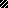 